PRINCIPES DIRECTEURS

POUR LA CONDUITE DE L’EXAMEN

DE LA DISTINCTION, DE L’HOMOGÉNÉITÉ ET DE LA STABILITÉAutres noms communs :*DOCUMENTS CONNEXESCes principes directeurs d’examen doivent être interprétés en relation avec l’introduction générale et les documents TGP qui s’y rapportent.SOMMAIRE	PAGE1.	Objet de ces principes directeurs d’examen	32.	Matériel requis	33.	Méthode d’examen	33.1	Nombre de cycles de végétation	33.2	Lieu des essais	33.3	Conditions relatives à la conduite de l’examen	33.4	Protocole d’essai	33.5	Essais supplémentaires	34.	Examen de la distinction, de l’homogénéité et de la stabilité	44.1	Distinction	44.2	Homogénéité	54.3	Stabilité	55.	Groupement des variétés et organisation des essais en culture	56.	Introduction du tableau des caractères	66.1	Catégories de caractères	66.2	Niveaux d’expression et notes correspondantes	66.3	Types d’expression	66.4	Variétés indiquées à titre d’exemples	76.5	Légende	77.	Table of Characteristics/Tableau des caractères/Merkmalstabelle/Tabla de caracteres	88.	Explications du tableau des caractères	138.1	Explications portant sur plusieurs caractères	138.2	Explications portant sur certains caractères	139.	Bibliographie	2310.	Questionnaire technique	24Objet de ces principes directeurs d’examen	Ces principes directeurs d’examen s’appliquent à toutes les variétés de Syringa L.Matériel requis2.1	Les autorités compétentes décident de la quantité de matériel végétal nécessaire pour l’examen de la variété, de sa qualité ainsi que des dates et lieux d’envoi.  Il appartient au demandeur qui soumet du matériel provenant d’un pays autre que celui où l’examen doit avoir lieu de s’assurer que toutes les formalités douanières ont été accomplies et que toutes les conditions phytosanitaires sont respectées. 2.2	Le matériel doit être fourni sous forme de plantes, capables de fleurir et d’exprimer tous les caractères pertinents de la variété pendant le premier cycle de végétation.2.3	La quantité minimale de matériel végétal à fournir par le demandeur est de :9 plantes.2.4	Le matériel végétal doit être manifestement sain, vigoureux et indemne de tout parasite ou toute maladie importants. 2.5	Le matériel végétal ne doit pas avoir subi de traitement susceptible d’influer sur l’expression des caractères de la variété, sauf autorisation ou demande expresse des autorités compétentes.  S’il a été traité, le traitement appliqué doit être indiqué en détail.Méthode d’examen3.1	Nombre de cycles de végétationEn règle générale, la durée minimale des essais doit être d’un seul cycle de végétation.3.2	Lieu des essais	En règle générale, les essais doivent être conduits en un seul lieu.  Pour les essais conduits dans plusieurs lieux, des indications figurent dans le document TGP/9, intitulé “Examen de la distinction”.3.3	Conditions relatives à la conduite de l’examen3.3.1	Les essais doivent être conduits dans des conditions assurant une croissance satisfaisante pour l’expression des caractères pertinents de la variété et pour la conduite de l’examen.3.3.2	Étant donné les variations de la lumière solaire, les déterminations de la couleur avec un code de couleurs doivent être faites dans une enceinte avec une lumière artificielle ou au milieu de la journée, dans une pièce sans rayon de soleil direct.  La distribution spectrale de la source de lumière artificielle doit être conforme à la norme CIE de la lumière du jour définie conventionnellement D 6.500 et rester dans les limites de tolérance du “British Standard 950”, partie I.  Les déterminations doivent être faites en plaçant la partie de plante sur un fond de papier blanc.  Le code de couleur et sa version doivent être indiqués dans la description variétale.3.4	Protocole d’essai3.4.1	Chaque essai doit être conçu de manière à porter au total sur 9 plantes au moins.3.4.2	Les essais doivent être conçus de telle sorte que l’on puisse prélever des plantes ou parties de plantes pour effectuer des mesures ou des dénombrements sans nuire aux observations ultérieures qui doivent se poursuivre jusqu’à la fin de la période de végétation.3.5	Essais supplémentaires	Des essais supplémentaires peuvent être établis pour l’observation de caractères pertinents.Examen de la distinction, de l’homogénéité et de la stabilité4.1	Distinction	4.1.1	Recommandations générales	Il est particulièrement important pour les utilisateurs de ces principes directeurs d’examen de consulter l’introduction générale avant toute décision quant à la distinction.  Cependant, il conviendra de prêter une attention particulière aux points ci-après. 	4.1.2	Différences reproductibles	Les différences observées entre les variétés peuvent être suffisamment nettes pour qu’un deuxième cycle de végétation ne soit pas nécessaire.  En outre, dans certains cas, l’influence du milieu n’appelle pas plus d’un cycle de végétation pour s’assurer que les différences observées entre les variétés sont suffisamment reproductibles.  L’un des moyens de s’assurer qu’une différence observée dans un caractère lors d’un essai en culture est suffisamment reproductible consiste à examiner le caractère au moyen de deux observations indépendantes au moins.	4.1.3	Différences nettes	La netteté de la différence entre deux variétés dépend de nombreux facteurs, et notamment du type d’expression du caractère examiné, selon qu’il s’agit d’un caractère qualitatif, un caractère quantitatif ou encore pseudo-qualitatif.  Il est donc important que les utilisateurs de ces principes directeurs d’examen soient familiarisés avec les recommandations contenues dans l’introduction générale avant toute décision quant à la distinction.	4.1.4	Nombre de plantes ou parties de plantes à examiner	Sauf indication contraire, aux fins de la distinction, toutes les observations portant sur des plantes isolées doivent être effectuées sur 5 plantes ou des parties prélevées sur chacune de ces 5 plantes et toutes les autres observations doivent être effectuées sur la totalité des plantes de l’essai, sans tenir compte d’éventuelles plantes hors-type.	4.1.5	Méthode d’observation 	La méthode recommandée pour l’observation du caractère aux fins de la distinction est indiquée par le code suivant dans la deuxième colonne du tableau des caractères (voir le document TGP/9 “Examen de la distinction”, section 4 “Observation des caractères”) :MG :	mensuration unique d’un ensemble de plantes ou de parties de plantesMS :	mensuration d’un certain nombre de plantes isolées ou de parties de plantesVG :	évaluation visuelle fondée sur une seule observation faite sur un ensemble de plantes ou de parties de plantesVS :	évaluation visuelle fondée sur l’observation d’un certain nombre de plantes isolées ou de parties de plantesType d’observation : visuelle (V) ou mesure (M)L’observation “visuelle” (V) est une observation fondée sur le jugement de l’expert.  Aux fins du présent document, on entend par observation “visuelle” les observations sensorielles des experts et cela inclut donc aussi l’odorat, le goût et le toucher.  Entrent également dans cette catégorie les observations pour lesquelles l’expert utilise des références (diagrammes, variétés indiquées à titre d’exemples, comparaison deux à deux) ou des chartes (chartes de couleur).  La mesure (M) est une observation objective en fonction d’une échelle graphique linéaire, effectuée à l’aide d’une règle, d’une balance, d’un colorimètre, de dates, d’un dénombrement, etc.Type de notation : pour un ensemble de plantes (G) ou des plantes isolées (S)Aux fins de l’examen de la distinction, les observations peuvent donner lieu à une notation globale pour un ensemble de plantes ou parties de plantes (G), ou à des notations pour un certain nombre de plantes ou parties de plantes isolées (S).  Dans la plupart des cas, la lettre “G” correspond à une notation globale par variété et il n’est pas possible, ni nécessaire, de recourir à des méthodes statistiques pour évaluer la distinction.Lorsque plusieurs méthodes d’observation du caractère sont indiquées dans le tableau des caractères (p. ex. VG/MG), des indications sur le choix d’une méthode adaptée figurent à la section 4.2 du document TGP/9.4.2	Homogénéité4.2.1	Il est particulièrement important pour les utilisateurs de ces principes directeurs d’examen de consulter l’introduction générale avant toute décision quant à l’homogénéité.  Cependant, il conviendra de prêter une attention particulière aux points ci-après :4.2.2	Pour l’évaluation de l’homogénéité, il faut appliquer une norme de population de 1% et une probabilité d’acceptation d’au moins 95%.  Dans le cas d’un échantillon de 9 plantes, une plante hors-type est tolérée.4.3	Stabilité4.3.1	Dans la pratique, il n’est pas d’usage d’effectuer des essais de stabilité dont les résultats apportent la même certitude que l’examen de la distinction ou de l’homogénéité.  L’expérience montre cependant que, dans le cas de nombreux types de variétés, lorsqu’une variété s’est révélée homogène, elle peut aussi être considérée comme stable.4.3.2	Lorsqu’il y a lieu, ou en cas de doute, la stabilité peut être évaluée plus précisément en examinant un nouveau matériel végétal, afin de vérifier qu’il présente les mêmes caractères que le matériel fourni initialement.Groupement des variétés et organisation des essais en culture5.1	Pour sélectionner les variétés notoirement connues à cultiver lors des essais avec la variété candidate et déterminer comment diviser en groupes ces variétés pour faciliter la détermination de la distinction, il est utile d’utiliser des caractères de groupement.  5.2	Les caractères de groupement sont ceux dont les niveaux d’expression observés, même dans différents sites, peuvent être utilisés, soit individuellement soit avec d’autres caractères de même nature, a) pour sélectionner des variétés notoirement connues susceptibles d’être exclues de l’essai en culture pratiqué pour l’examen de la distinction et b) pour organiser l’essai en culture de telle sorte que les variétés voisines soient regroupées5.3	Il a été convenu de l’utilité des caractères ci-après pour le groupement des variétés :a)	Feuille : forme (caractère 9)b)	Fleur : type (caractère 19)c)	Lobe de la corolle : couleur principale de la face interne (caractère 28)Gr. 1 : blancGr. 2 : jauneGr. 3 : roseGr. 4 : pourpreGr. 5 : violet5.4	Des conseils relatifs à l’utilisation des caractères de groupement dans la procédure d’examen de la distinction figurent dans l’introduction générale et le document TGP/9 “Examen de la distinction”.Introduction du tableau des caractères6.1	Catégories de caractères	6.1.1	Caractères standard figurant dans les principes directeurs d’examen	Les caractères standard figurant dans les principes directeurs d’examen sont ceux qui sont admis par l’UPOV en vue de l’examen DHS et parmi lesquels les membres de l’Union peuvent choisir ceux qui sont adaptés à leurs besoins particuliers.	6.1.2	Caractères avec astérisque	Les caractères avec astérisque (signalés par un *) sont des caractères figurant dans les principes directeurs d’examen qui sont importants pour l’harmonisation internationale des descriptions variétales : ils doivent toujours être pris en considération dans l’examen DHS et être inclus dans la description variétale par tous les membres de l’Union, sauf lorsque cela est impossible compte tenu du niveau d’expression d’un caractère précédent ou des conditions de milieu régionales.6.2	Niveaux d’expression et notes correspondantes6.2.1	Des niveaux d’expression sont indiqués pour chaque caractère afin de définir le caractère et d’harmoniser les descriptions.  Pour faciliter la consignation des données ainsi que l’établissement et l’échange des descriptions, à chaque niveau d’expression est attribuée une note exprimée par un chiffre.6.2.2	Dans le cas de caractères qualitatifs et pseudo-qualitatifs (voir le chapitre 6.3), tous les niveaux d’expression pertinents sont présentés dans le caractère.  Toutefois, dans le cas de caractères quantitatifs ayant cinq niveaux ou davantage, une échelle abrégée peut être utilisée afin de réduire la taille du tableau des caractères.  Par exemple, dans le cas d’un caractère quantitatif comprenant neuf niveaux d’expression, la présentation des niveaux d’expression dans les principes directeurs d’examen peut être abrégée de la manière suivante : Toutefois, il convient de noter que les neuf niveaux d’expression ci-après existent pour décrire les variétés et qu’ils doivent être utilisés selon que de besoin :6.2.3	Des précisions concernant la présentation des niveaux d’expression et des notes figurent dans le document TGP/7 “Élaboration des principes directeurs d’examen”.6.3	Types d’expression	Une explication des types d’expression des caractères (caractères qualitatifs, quantitatifs et pseudo-qualitatifs) est donnée dans l’introduction générale.6.4	Variétés indiquées à titre d’exemples	Au besoin, des variétés sont indiquées à titre d’exemples afin de mieux définir les niveaux d’expression d’un caractère.6.5	Légende(*)	Caractère avec astérisque 	– voir le chapitre 6.1.2QL	Caractère qualitatif 	– voir le chapitre 6.3QN	Caractère quantitatif 	– voir le chapitre 6.3PQ	Caractère pseudo-qualitatif 	– voir le chapitre 6.3MG, MS, VG, VS 	– voir le chapitre 4.1.5(a)-(b)	Voir les explications du tableau des caractères au chapitre 8.1(+)	Voir l’explication du tableau des caractères au chapitre 8.2.Table of Characteristics/Tableau des caractères/Merkmalstabelle/Tabla de caracteresExplications du tableau des caractères8.1	Explications portant sur plusieurs caractèresLes caractères auxquels l’un des codes suivants a été attribué dans la deuxième colonne du tableau des caractères doivent être examinés de la manière indiquée ci-après : (a)	Les observations sur la feuille doivent être effectuées sur la partie médiane du rameau pendant l’année de croissance.(b)	Les observations sur l’inflorescence doivent être effectuées sur les inflorescences de la partie médiane à la partie supérieure des rameaux lorsque 50% des inflorescences ont toutes les fleurs ouvertes.  Les observations sur la fleur doivent être effectuées sur des fleurs à partir de la partie médiane de l’inflorescence.  Les observations sur le lobe de la corolle des fleurs doubles doivent être effectuées sur les lobes du deuxième verticille à partir du sommet de la fleur.8.2	Explications portant sur certains caractèresAd. 1 : Plante : portAd. 3 : Plante : densité des ramificationsAd. 6 : Feuille : typeAd. 7 : Seulement variétés avec type de feuille : simple : Feuille : profondeur du sinusAd. 8 : Seulement variétés avec type de feuille : simple : Feuille : nombre de sinusAd. 9 : Feuille : formePour les feuilles composées, le contour imaginaire doit être observé.Ad. 10 : Feuille : forme de la base	Pour les feuilles composées, la foliole terminale doit être observée.Ad. 11 : Feuille : couleur principale de la face supérieureAd. 12 : Feuille : couleur secondaire de la face supérieureLa couleur principale est la couleur qui occupe la plus grande surface. La couleur secondaire (si elle est présente) est la couleur qui occupe la deuxième surface la plus grande. Lorsque les surfaces des couleurs principale et secondaire sont trop similaires pour pouvoir déterminer de manière fiable quelle est la couleur qui occupe la plus grande surface, la couleur la plus foncée est considérée comme la couleur principale.Ad. 13 : Bourgeon floral : couleurLes observations sur la fleur doivent être effectuées avant l’ouverture.Ad. 14 : Inflorescence : portAd. 15 : Inflorescence : longueurLa longueur naturelle d’une inflorescence doit être observée de la fleur tombant le plus bas vers la fleur la plus haute lorsque l’inflorescence est en plein épanouissement.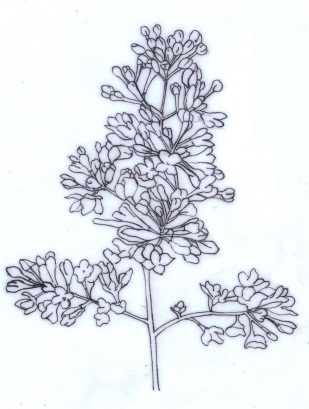 Ad. 16 : Inflorescence : formeAd. 17 : Inflorescence : densité de fleursAd. 19 : Fleur : type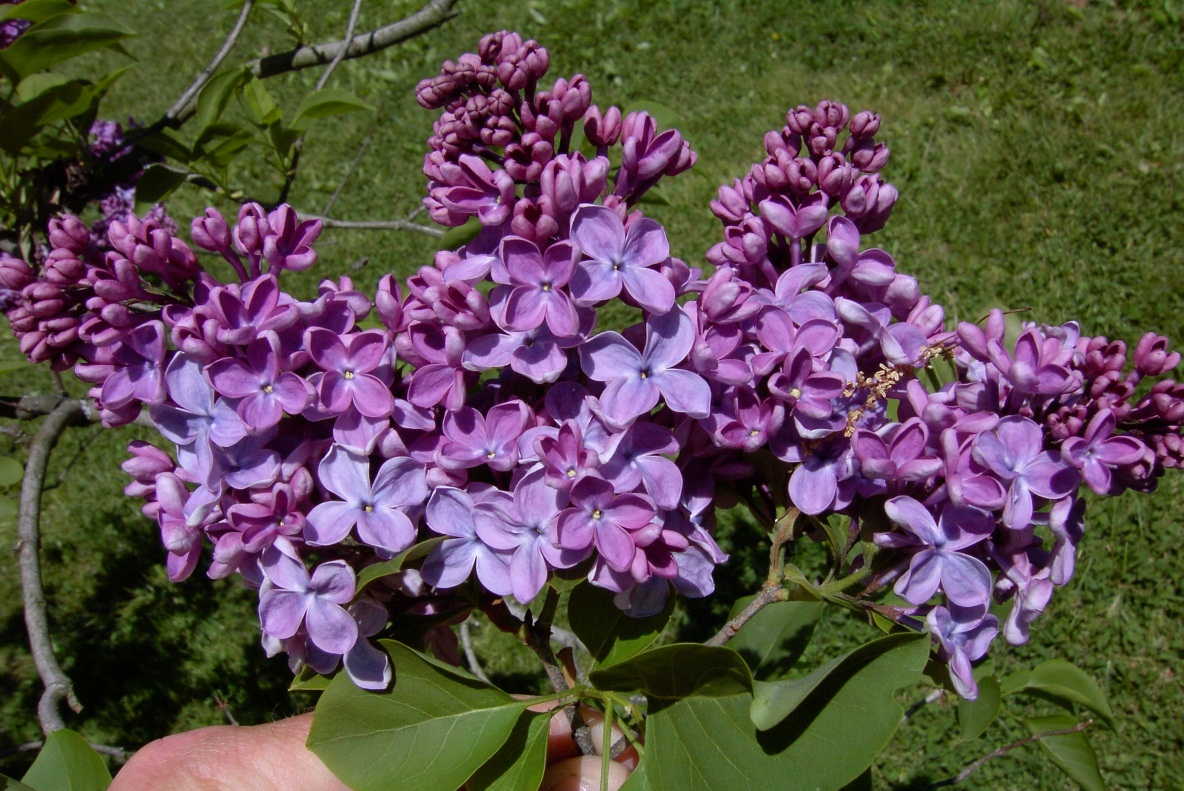 Ad. 21 : Seulement variétés avec type de fleur : double : Fleur : nombre de lobes de corolle  	Au niveau 1 “petit”, les lobes intérieurs ne sont pas complètement dépliés.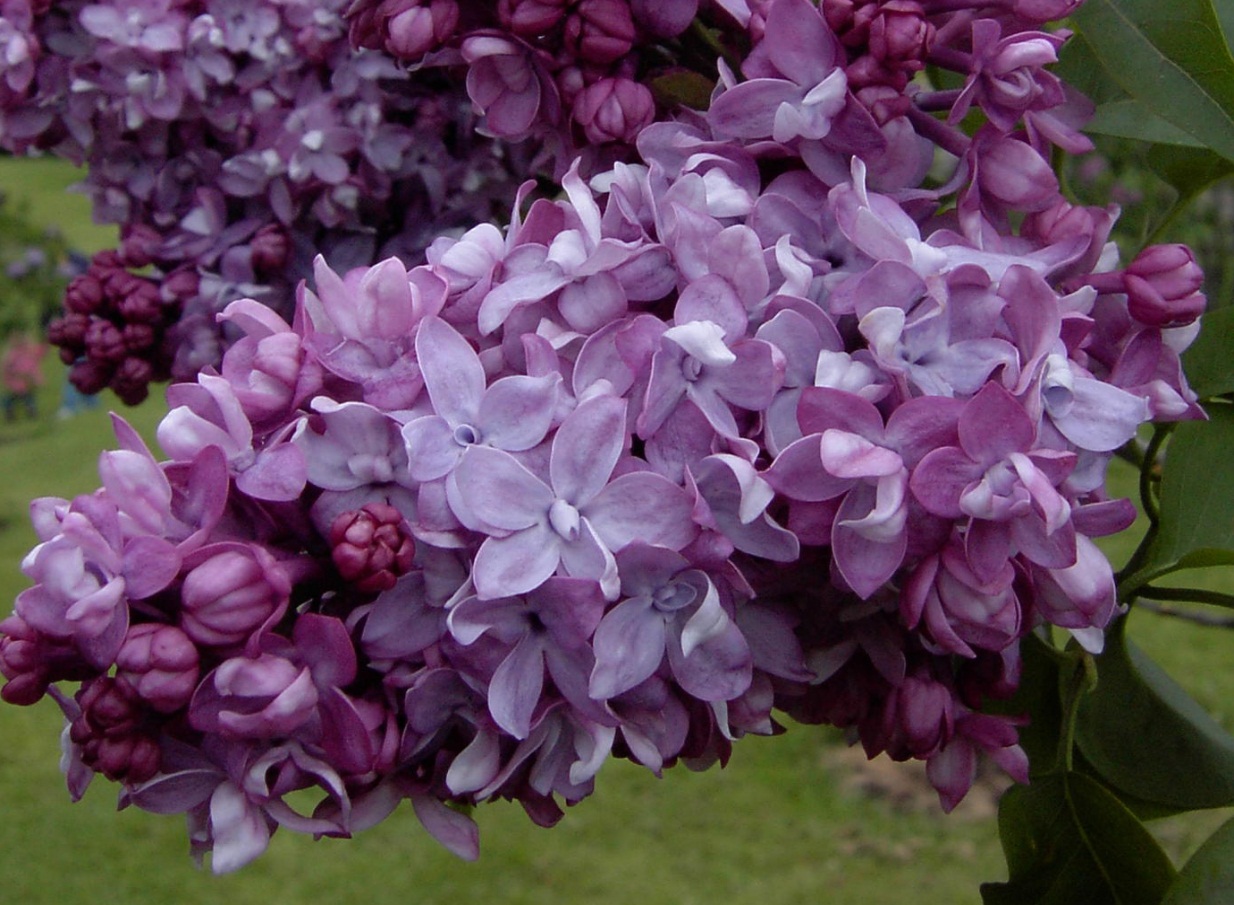 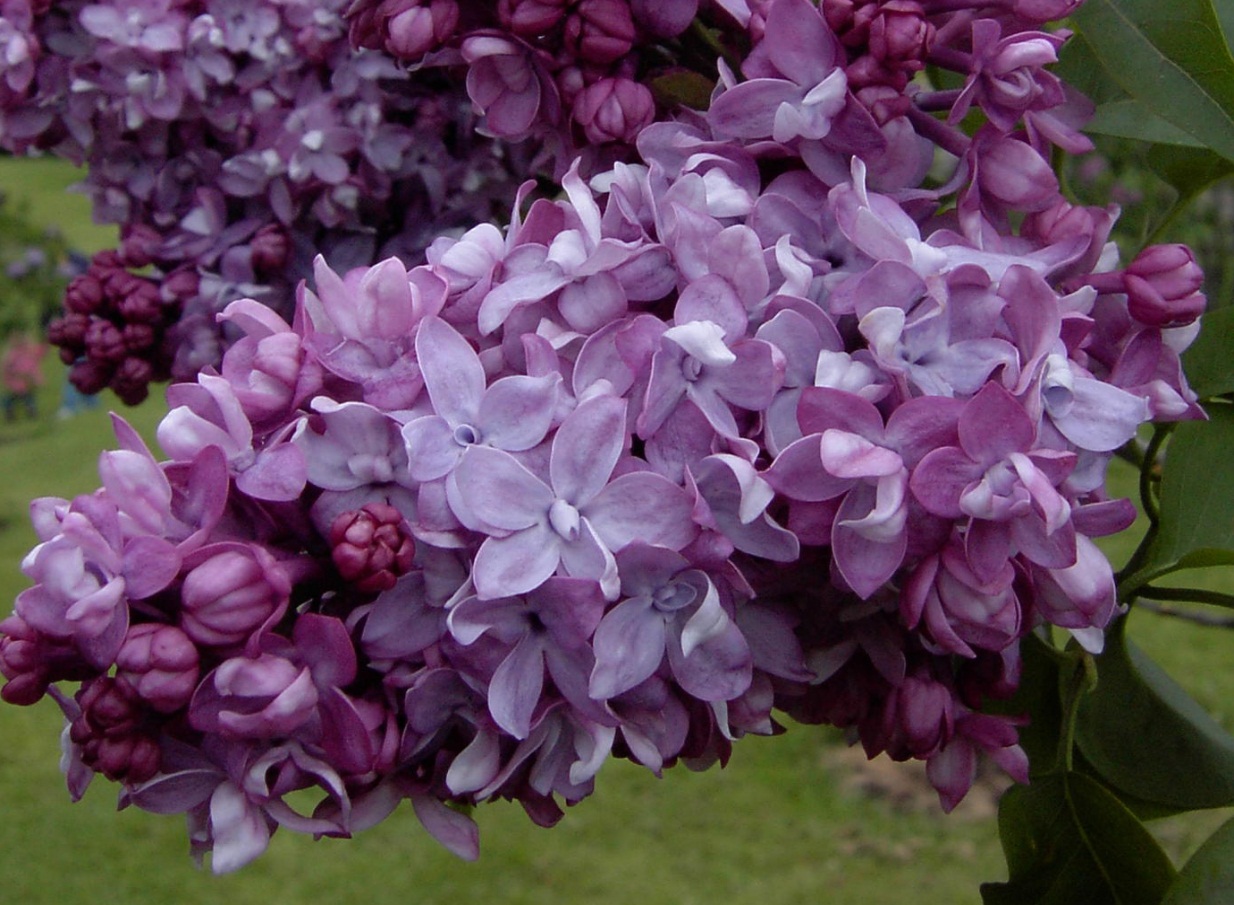 Ad. 22 : Seulement variétés avec type de fleur : double : Fleur : distance entre verticillesAd. 23 : Lobe de la corolle : portAd. 24 : Lobe de la corolle : formeAd. 25 : Lobe de la corolle : ondulationAd. 26 : Lobe de la corolle : courbure du bordAd. 27 : Lobe de la corolle : forme du sommetAd. 28 : Lobe de la corolle : couleur principale de la face interneAd. 29 : Lobe de la corolle : couleur secondaire de la face interneLa couleur principale est la couleur qui occupe la plus grande surface. La couleur secondaire (si elle est présente) est la couleur qui occupe la deuxième surface la plus grande. Lorsque les surfaces des couleurs principale et secondaire sont trop similaires pour pouvoir déterminer de manière fiable quelle est la couleur qui occupe la plus grande surface, la couleur la plus foncée est considérée comme la couleur principale.Ad. 32 : Époque de début de la floraisonL’époque de début de la floraison commence lorsque 5% des fleurs de toutes les plantes sont ouverts.BibliographieJone, FR., Fiala, L. (1988) : Lilacs- The Genus Syringa. Timber Press, Inc. Oregon, USHarris, J. F., Woolf Harris, M. (1994) : Plant identification terminology: An Illustrated Glossary. Spring Lake Publishing. Payson, Arizona, USBorzan, Ž., Holetich, C.D., Borkovic, S. (Editor), 2014: Lilacs photograph library [DVD]. HR, W.S.P.d.o.o.Questionnaire technique[Fin du document]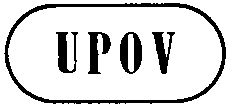 FTG/301/1ORIGINAL : anglaisDATE : 2014-04-09UNION INTERNATIONALE POUR LA PROTECTION DES OBTENTIONS VÉGÉTALESUNION INTERNATIONALE POUR LA PROTECTION DES OBTENTIONS VÉGÉTALESUNION INTERNATIONALE POUR LA PROTECTION DES OBTENTIONS VÉGÉTALESGenèveGenèveGenèveLILASCode UPOV : SYRINSyringa L.*nom botaniqueanglaisfrançaisallemandespagnolSyringa L.LilacLilasFliederLilaCes principes directeurs (“principes directeurs d’examen”) visent à approfondir les principes énoncés dans l’introduction générale (document TG/1/3) et dans les documents TGP qui s’y rapportent afin de donner des indications concrètes détaillées pour l’harmonisation de l’examen de la distinction, de l’homogénéité et de la stabilité (DHS) et, en particulier, à identifier des caractères convenant à l’examen DHS et à la production de descriptions variétales harmonisées.NiveauNotepetit3moyen5grand7NiveauNotetrès petit1très petit à petit2petit3petit à moyen4moyen5moyen à grand6grand7grand à très grand8très grand9EnglishfrançaisdeutschespañolExample Varieties
Exemples
Beispielssorten
Variedades ejemplo
Note/
Nota

(+)VGPlant: growth habitPlante : portPflanze: WuchsformPlanta:  hábito de crecimientoQNupright dresséaufrechterguido1upright to spreadingdressé à étaléaufrecht bis breitwüchsigerguido a extendido2spreadingétalébreitwüchsigextendido3VGPlant: heightPlante : hauteurPflanze: HöhePlanta:  alturaQNshortbasseniedrigbajaPalibin3mediummoyennemittelmediaExcellens, Xiang Xue5tallhautehochaltaLuo Lan Zi7

(+)VGPlant: density of branches Plante : densité des ramifications Pflanze: Dichte der Zweige Planta:  densidad de las ramas QNsparselâchelockerlaxa1mediummoyennemittelmedia3densedensedichtdensa5VGPlant: number of inflorescencesPlante : nombre d’inflorescencesPflanze: Anzahl BlütenständePlanta:  número de inflorescenciasQNfew petitgeringbajo Chang Tong Bai, Zi Yun3mediummoyenmittelmedioLuo Lan Zi5manygrandhochaltoSi Ji Lan7VGOne-year-old shoot: colorRameau d’un an : couleurEinjähriger Trieb: FarbeRama de un año:  colorPQgrey brownbrun grisâtregraubraunmarrón grisáceoAmi Schott1light brownbrun clairhellbraunmarrón claroMaiden's Blush2medium brownbrun moyenmittelbraunmarrón medioFantasy3red brownbrun rougeâtrerotbraunmarrón rojizoAgnes Smith4
(*)
(+)VGLeaf: typeFeuille : typeBlatt: TypHoja:  tipoQL(a)simplesimpleeinfachsimpleLuo Lan Zi1compoundcomposéezusammengesetztcompuesta2

(+)VGOnly varieties with leaf type: simple: Leaf: depth of sinusSeulement variétés avec type de feuille : simple : Feuille : profondeur du sinusNur Sorten mit Blattyp: einfach: Blatt: Tiefe der EinbuchtungenSolo variedades con tipo de hoja:  simple: Hoja:  profundidad de los senosQN(a)absent or very shallowabsent ou très peu profondfehlend oder sehr flachausentes o muy poco profundosLuo Lan Zi1shallowpeu profondflachpoco profundosAlba-plena2mediummoyenmittelmedios3deepprofondtiefprofundosKabul4

(+)VGOnly varieties with leaf type: simple: Leaf: number of sinusesSeulement variétés avec type de feuille : simple : Feuille : nombre de sinusNur Sorten mit Blattyp: einfach: Blatt: Anzahl EinbuchtungenSolo variedades con tipo de hoja:  simple: Hoja:  número de senosPQ(a)noneaucunkeineausentes1oneuneineuno2twodeuxzweidos3more than twoplus de deuxmehr als zweimás de dos4
(*)
(+)VGLeaf: shapeFeuille : formeBlatt: FormHoja:  formaPQ(a)broad ovateovale largebreit eiförmigoval ancha1medium ovateovale moyennemittel eiförmigoval media2narrow ovateovale étroiteschmal eiförmigoval estrecha3medium ellipticelliptique moyennemittel elliptischelíptica media4narrow ellipticelliptique étroiteschmal elliptischelíptica estrecha5obovateobovaleverkehrt eiförmigoboval6

(+)VGLeaf: shape of baseFeuille : forme de la baseBlatt: Form der BasisLimbo:  forma de la basePQ(a)cuneatecunéiformekeilförmigcuneada1truncatetronquéeabgestumpfttruncada2cordatecordiformeherzförmigcordiforme3
(*)
(+)VGLeaf: main color of upper sideFeuille : couleur principale de la face supérieureBlatt: Hauptfarbe der OberseiteHoja:  color principal del hazPQ(a)yellowjaunegelbamarilloAurea, Lutens1yellowish greenvert jaunâtregelblich grünverde amarillentoBeauty of Heaven2light greenvert clairhellgrünverde claro3medium green vert moyen mittelgrün verde medio Marengo, Martha4dark greenvert foncédunkelgrünverde oscuro5
(*)
(+)VGLeaf: secondary color of upper sideFeuille : couleur secondaire de la face supérieureBlatt: Sekundärfarbe der OberseiteHoja:  color secundario del hazPQ(a)noneaucunekeineninguna1whiteblancweißblancoChantilly Lace2yellowjaunegelbamarilloGolden Eclipse3light greenvert clairhellgrünverde claro4

(+)VGFlower bud: colorBourgeon floral : couleurBlütenknospe: FarbeBotón floral:  colorPQ(b)RHS Colour Chart
(indicate reference number)Code RHS des couleurs (indiquer le numéro de référence)RHS-Farbkarte
(Nummer angeben)Carta de colores RHS
(indíquese el número de referencia)

(+)VGInflorescence: attitude Inflorescence : port Blütenstand: Haltung Inflorescencia:  porte PQ(b)uprightdresséaufrechterectoPrince Notger1semi-uprightdemi-dresséhalbaufrechtsemierectoMarie Frances2droopingretombanthängendcolganteNodding3
(*)
(+)VG/
MGInflorescence: length Inflorescence : longueur Blütenstand: Länge Inflorescencia:  longitud QN(b)shortcourtekurzpequeñaSi Ji Lan1mediummoyennemittelmediaEthiopia, Xiang Xue 3longlonguelanglarga5
(*)
(+)VGInflorescence: shape Inflorescence : forme Blütenstand: Form Inflorescencia:  forma QN(b)conicconiquekegelförmigcónicaChang Tong Bai, Erzherzog Johann1conic to cylindricconique à cylindriquekegelförmig bis zylindrischcónica a cilíndrico2cylindriccylindriquezylindrischcilíndricoNight3
(*)
(+)VGInflorescence: density of flowersInflorescence : densité de fleursBlütenstand: Dichte der BlütenInflorescencia:  densidad de floresQN(b)very sparsetrès lâchesehr lockermuy laxa1sparselâchelockerlaxaBretschneiden,
Chang Tong Bai3mediummoyennemittelmediaOlive May Cummings5densedensedichtdensaBuffon7very densetrès densesehr dichtmuy densaDawn9VGFlower: fragranceFleur : parfumBlüte: DuftFlor:  fraganciaQN(b)absent or weakabsent ou faiblefehlend oder schwachausente o débilLuo Lan Zi1moderatemodérémäßigmoderadaChang Tong Bai2strongfortstarkfuerteXiang Xue3
(*)
(+)VGFlower: typeFleur : typeBlüte: TypFlor:  tipoQL(b)singlesimpleeinfachsimpleChang Tong Bai,
Edith Braun1doubledoublegefülltdobleMagellan2VGFlower: diameter of corollaFleur : diamètre de la corolleBlüte: Durchmesser der KroneFlor:  diámetro de la corolaQN(b)smallpetitkleinpequeñoSi Ji Lan1mediummoyenmittelmedioWan Hua Zi3largegrandgroßgrandeAgincourt Beauty5
(*)
(+)VGOnly varieties with flower type: double: Flower: number of corolla lobesSeulement variétés avec type de fleur : double : Fleur : nombre de lobes de corolleNur Sorten mit Blütentyp: gefüllt: Blüte: Anzahl KronlappenSolo variedades con tipo de flor:  doble: Flor:  número de lóbulos de la corolaQN(b)fewpetitgeringbajoMagellan1mediummoyenmittelmedioFritz3manygrandhochaltoLeon Gambetta 
Luo Lan Zi5
(*)
(+)VGOnly varieties with flower type: double: Flower: distance between whorlsSeulement variétés avec type de fleur : double : Fleur : distance entre verticillesNur Sorten mit Blütentyp: gefüllt: Blüte: Abstand zwischen den WirtelnSolo variedades con tipo de flor:  doble: Flor:  distancia entre verticilosQN(b)shortcourtekleincortaJewel, Luo Lan Zi1mediummoyennemittelmedia2longlonguegroßlargaAnne Tighe3
(*)
(+)VGCorolla lobe: attitudeLobe de la corolle : portKronlappen: HaltungLóbulo de la corola:  portePQ(b)semi-erectdemi-dresséhalbaufrechtsemierectoMinuet1horizontalhorizontalhorizontalhorizontalExcel2recurvedrecourbézurückgebogenrecurvadoFraser3

(+)VGCorolla lobe: shape Lobe de la corolle : forme Kronlappen: Form Lóbulo de la corola:  forma PQ(b)broad ellipticelliptique largebreit elliptischelíptica ancha1narrow ellipticelliptique étroitschmal elliptischelíptica estrecha2obovateobovaleverkehrt eiförmigoboval3
(*)
(+)VGCorolla lobe: undulationLobe de la corolle : ondulationKronlappen: WellungLóbulo de la corola:  ondulaciónQN(b)absent or weakabsente ou faiblefehlend oder schwachausente o débilHeather, Alba Grandiflora1mediummoyennemittelmedia2strongfortestarkfuerteEdith Braun, Wan Hua Zi3
(*)
(+)VGCorolla lobe: incurving of marginLobe de la corolle : courbure du bordKronlappen: Einrollen des RandesLóbulo de la corola:  curvado del borde hacia arribaQN(b)absent or very weakabsente ou très faiblefehlend oder sehr geringausente o muy débilHelena Agathe Keessen1weakfaiblegeringdébilCarley2mediummoyennemittelmedioEdith Braun, 
Frank Paterson3strongfortestarkfuerteBailbelle4

(+)VGCorolla lobe: shape of apexLobe de la corolle : forme du sommetKronlappen: Form der SpitzeLóbulo de la corola:  forma del ápicePQ(b)acuminateacuminézugespitztacuminado1acutepointuspitzagudo2roundedarrondiabgerundetredondeado3emarginateémarginéeingekerbtemarginado4
(*)
(+)VGCorolla lobe: main color of inner sideLobe de la corolle : couleur principale de la face interneKronlappen: Hauptfarbe der InnenseiteLóbulo de la corola:  color principal de la cara internaPQ(b)RHS Colour Chart
(indicate reference number)Code RHS des couleurs (indiquer le numéro de référence)RHS-Farbkarte
(Nummer angeben)Carta de colores RHS
(indíquese el número de referencia)

(+)VGCorolla lobe: secondary color of inner sideLobe de la corolle : couleur secondaire de la face interneKronlappen: Sekundärfarbe der InnenseiteLóbulo de la corola:  color secundario de la cara internaPQ(b)RHS Colour Chart
(indicate reference number)Code RHS des couleurs (indiquer le numéro de référence)RHS-Farbkarte
(Nummer angeben)Carta de colores RHS
(indíquese el número de referencia)VGCorolla tube: color of outer sideTube de la corolle : couleur de la face externe Kronröhre: Farbe der AußenseiteTubo de la corola:  color de la cara externaPQ(b)RHS Colour Chart
(indicate reference number)Code RHS des couleurs (indiquer le numéro de référence)RHS-Farbkarte
(Nummer angeben)Carta de colores RHS
(indíquese el número de referencia)
(*)VGAnther: colorAnthère : couleurAnthere: FarbeAntera:  colorQL(b)yellowjaunegelbamarillaAudrey, Wan Hua Zi1purplepourprepurpurnpúrpuraSi Ji Lan2

(+)MGTime of beginning of floweringÉpoque de début de la floraisonZeitpunkt des BlühbeginnsÉpoca de comienzo de la floraciónQNearlyprécocefrühtempranaChang Tong Bai3mediummoyennemittelmediaLeonore5latetardivespättardíaIvory Silk71  23dressédressé à étaléétalé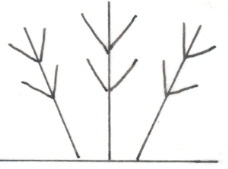 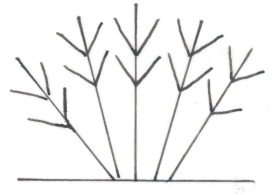 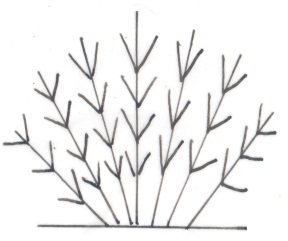 135 lâchemoyennedense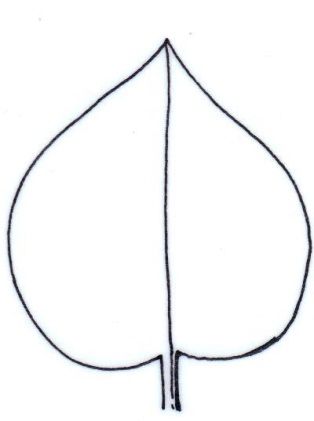 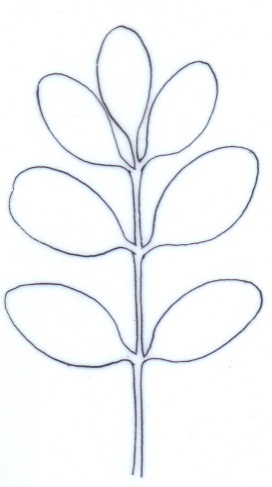 12simplecomposée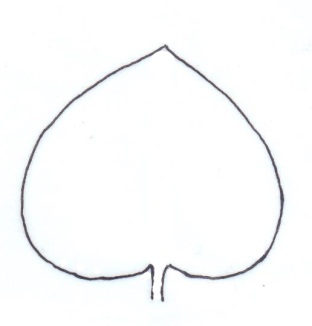 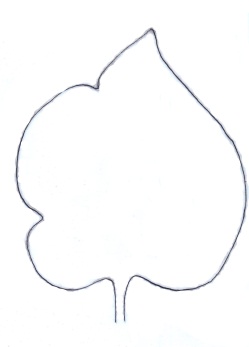 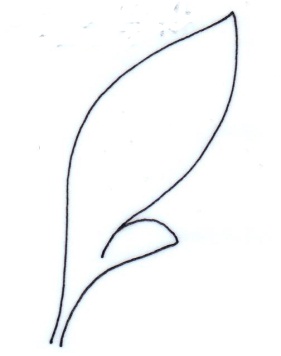 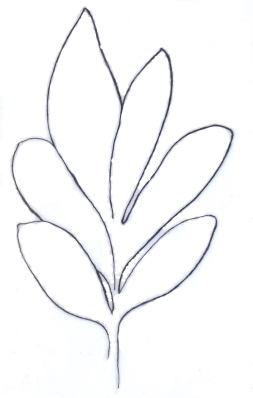 1234absent ou très peu profondpeu profondmoyenprofond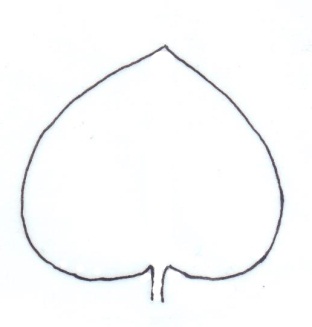 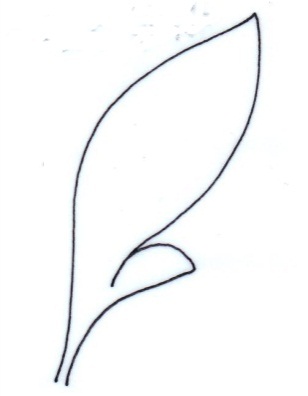 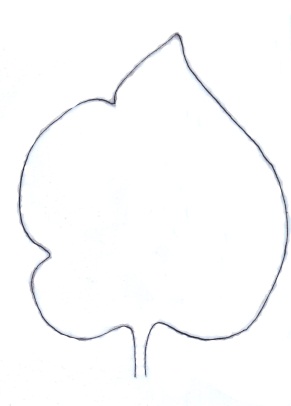 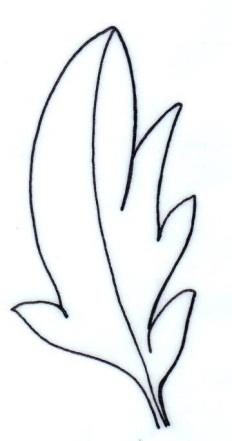 1234aucunundeuxplus de deux          	partie la plus large 		          	partie la plus large 		          	partie la plus large 		au-dessous du milieuau milieuau-dessus du milieularge (bas)	 	largeur (rapport longueur/largeur)    	 etroite (élevé)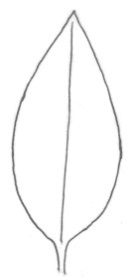 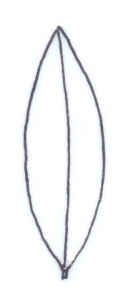 large (bas)	 	largeur (rapport longueur/largeur)    	 etroite (élevé)35large (bas)	 	largeur (rapport longueur/largeur)    	 etroite (élevé)ovale étroiteelliptique étroitelarge (bas)	 	largeur (rapport longueur/largeur)    	 etroite (élevé)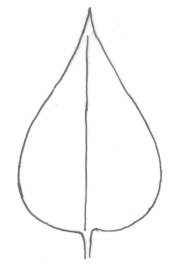 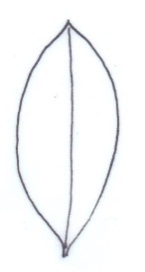 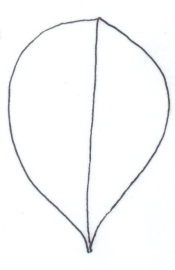 large (bas)	 	largeur (rapport longueur/largeur)    	 etroite (élevé)  2   46large (bas)	 	largeur (rapport longueur/largeur)    	 etroite (élevé)ovale moyenneelliptique moyenneobovalelarge (bas)	 	largeur (rapport longueur/largeur)    	 etroite (élevé)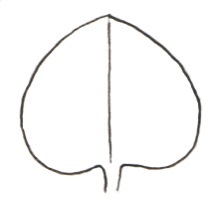 large (bas)	 	largeur (rapport longueur/largeur)    	 etroite (élevé)1large (bas)	 	largeur (rapport longueur/largeur)    	 etroite (élevé)ovale large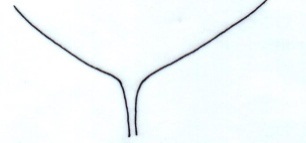 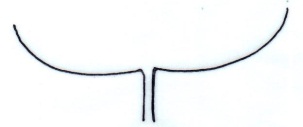 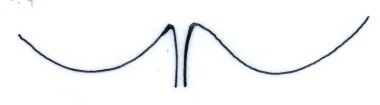                  1   23 cunéiformetronquéecordiforme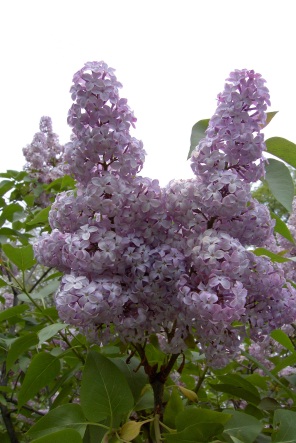 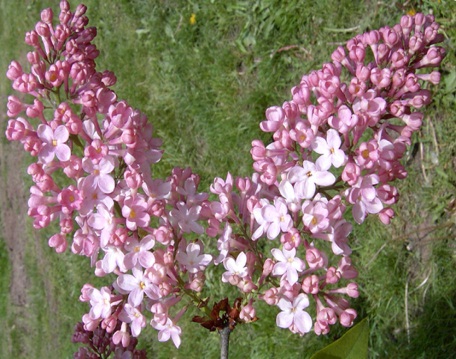 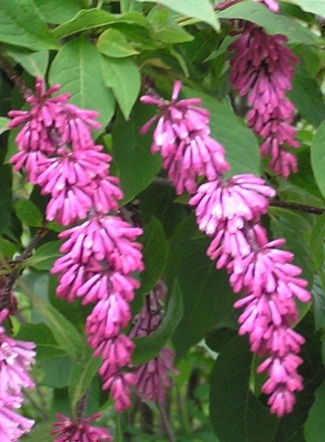 1 23dressédemi-dresséretombant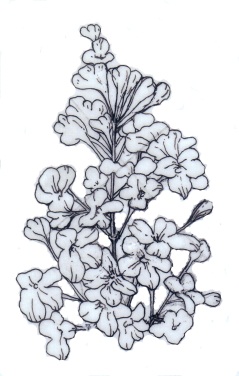 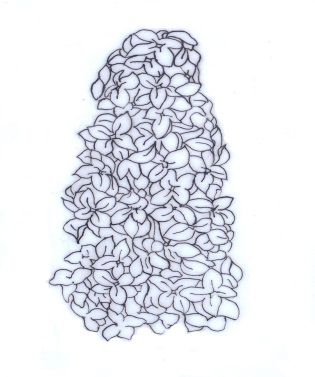 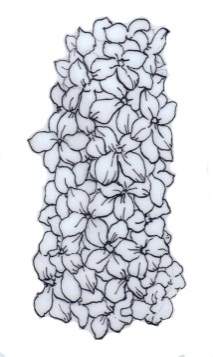 123coniqueconique à cylindriquecylindrique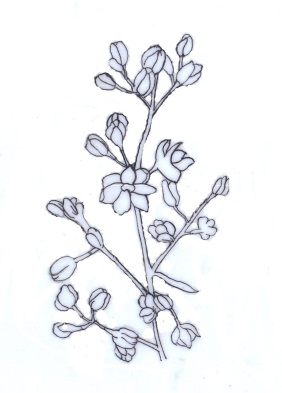 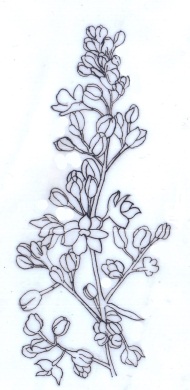 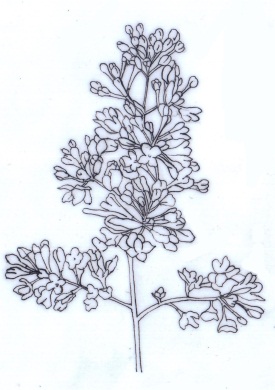 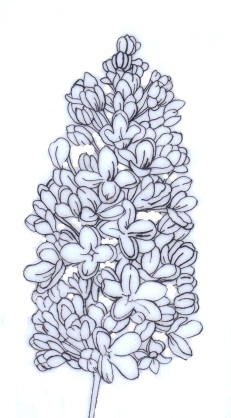 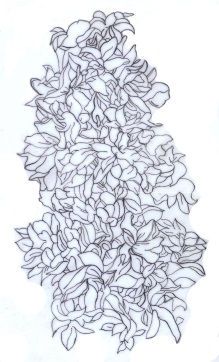 13579très lâchelâchemoyennedensetrès dense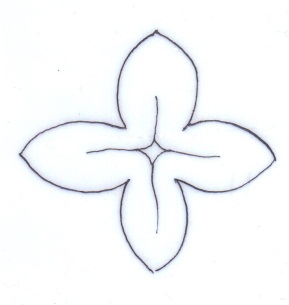 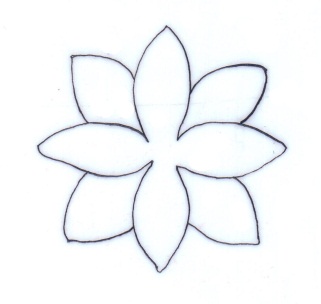 1 2  simpledouble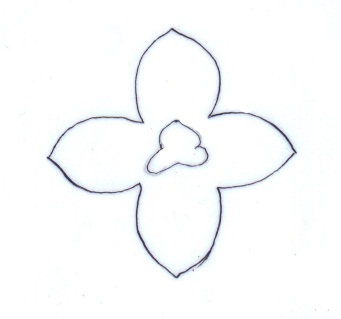 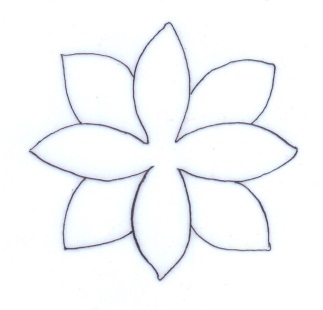 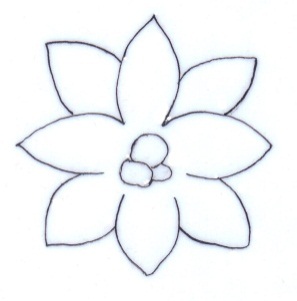 1 35petitmoyengrand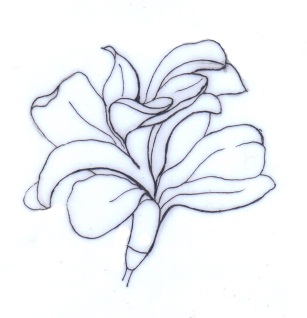 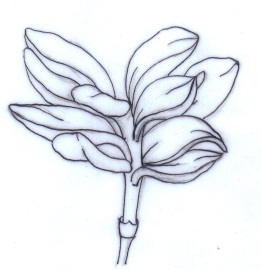 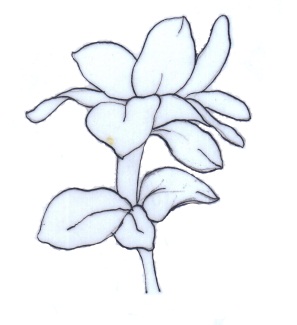 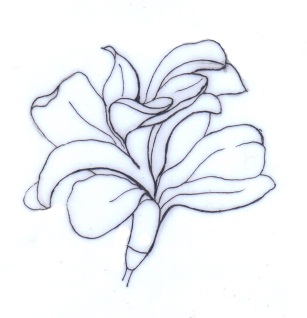 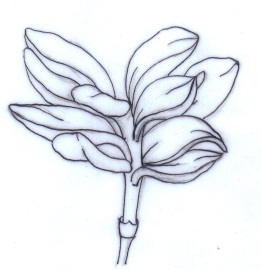 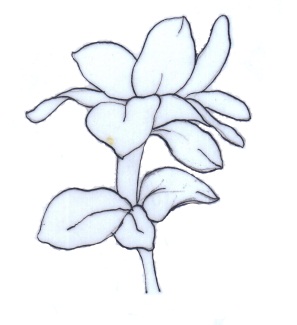 12 3 courtemoyennelongue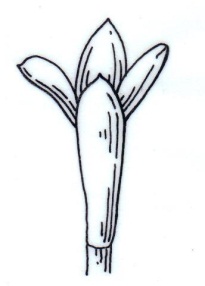 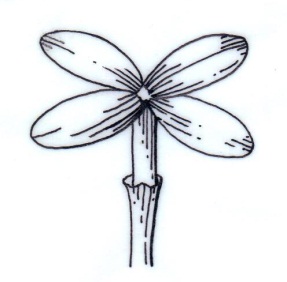 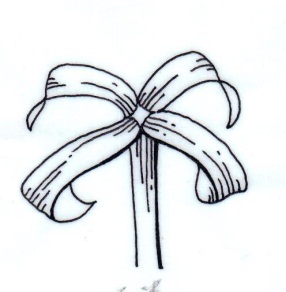 1   23demi-dresséhorizontalrecourbé        	partie la plus large 	        	partie la plus large 	au milieuau-dessus du milieularge (bas)  largeur (rapport longueur/largeur)   etroite (élevé)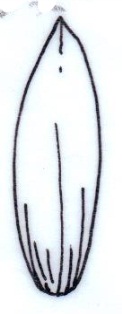 large (bas)  largeur (rapport longueur/largeur)   etroite (élevé)2large (bas)  largeur (rapport longueur/largeur)   etroite (élevé)elliptique étroitlarge (bas)  largeur (rapport longueur/largeur)   etroite (élevé)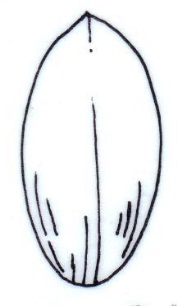 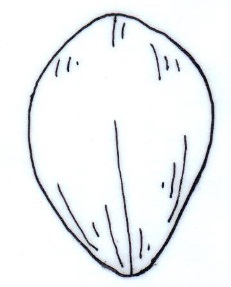 large (bas)  largeur (rapport longueur/largeur)   etroite (élevé)13large (bas)  largeur (rapport longueur/largeur)   etroite (élevé)elliptique largeobovale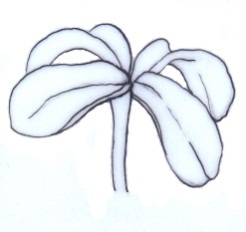 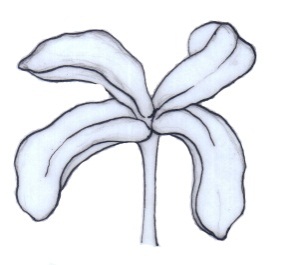 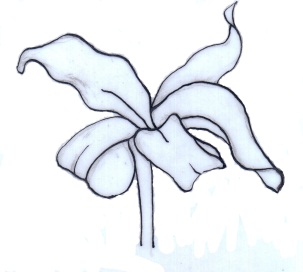 123absente ou faiblemoyenneforte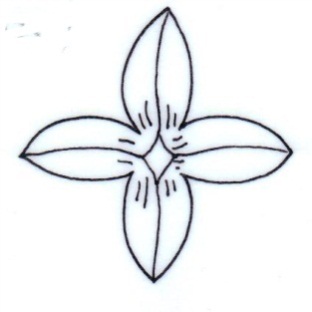 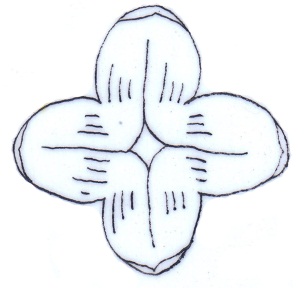 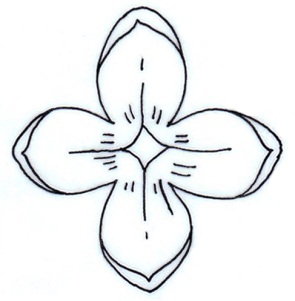 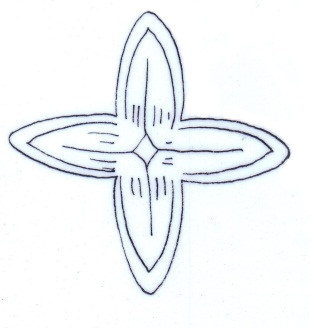 1234absente ou très faiblefaiblemoyenneforte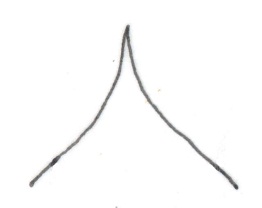 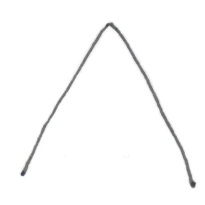 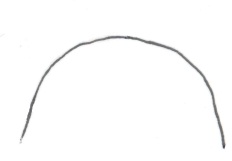 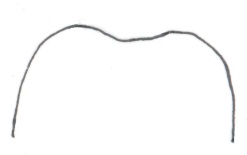 1 234acuminépointuarrondiémarginéQUESTIONNAIRE TECHNIQUEQUESTIONNAIRE TECHNIQUEQUESTIONNAIRE TECHNIQUEQUESTIONNAIRE TECHNIQUEPage {x} de {y}Page {x} de {y}Numéro de référence :Numéro de référence :Numéro de référence :Numéro de référence :Numéro de référence :Numéro de référence :Date de la demande :Date de la demande :Date de la demande :Date de la demande :Date de la demande :Date de la demande :(réservé aux administrations)(réservé aux administrations)(réservé aux administrations)(réservé aux administrations)(réservé aux administrations)(réservé aux administrations)QUESTIONNAIRE TECHNIQUE
à remplir avec une demande de certificat d’obtention végétaleQUESTIONNAIRE TECHNIQUE
à remplir avec une demande de certificat d’obtention végétaleQUESTIONNAIRE TECHNIQUE
à remplir avec une demande de certificat d’obtention végétaleQUESTIONNAIRE TECHNIQUE
à remplir avec une demande de certificat d’obtention végétaleQUESTIONNAIRE TECHNIQUE
à remplir avec une demande de certificat d’obtention végétaleQUESTIONNAIRE TECHNIQUE
à remplir avec une demande de certificat d’obtention végétaleQUESTIONNAIRE TECHNIQUE
à remplir avec une demande de certificat d’obtention végétaleQUESTIONNAIRE TECHNIQUE
à remplir avec une demande de certificat d’obtention végétaleQUESTIONNAIRE TECHNIQUE
à remplir avec une demande de certificat d’obtention végétaleQUESTIONNAIRE TECHNIQUE
à remplir avec une demande de certificat d’obtention végétaleQUESTIONNAIRE TECHNIQUE
à remplir avec une demande de certificat d’obtention végétaleQUESTIONNAIRE TECHNIQUE
à remplir avec une demande de certificat d’obtention végétale1.	Objet du questionnaire technique1.	Objet du questionnaire technique1.	Objet du questionnaire technique1.	Objet du questionnaire technique1.	Objet du questionnaire technique1.	Objet du questionnaire technique1.	Objet du questionnaire technique1.	Objet du questionnaire technique1.	Objet du questionnaire technique1.	Objet du questionnaire technique1.	Objet du questionnaire technique1.	Objet du questionnaire technique1.1	Genre1.1	Genre1.1	Genre1.1.1	Nom botanique1.1.1	Nom botanique1.1.1	Nom botaniqueSyringa L.Syringa L.Syringa L.Syringa L.Syringa L.Syringa L.1.1.2	Nom commun1.1.2	Nom commun1.1.2	Nom communLilasLilasLilasLilasLilasLilas1.2	Espèce1.2	Espèce1.2	Espèce1.2.1	Nom botanique
(veuillez préciser)1.2.1	Nom botanique
(veuillez préciser)1.2.1	Nom botanique
(veuillez préciser)1.2.2	Nom commun1.2.2	Nom commun1.2.2	Nom commun2.	Demandeur2.	Demandeur2.	Demandeur2.	Demandeur2.	Demandeur2.	Demandeur2.	Demandeur2.	Demandeur2.	Demandeur2.	Demandeur2.	Demandeur2.	DemandeurNomNomNomAdresseAdresseAdresseNuméro de téléphoneNuméro de téléphoneNuméro de téléphoneNuméro de télécopieurNuméro de télécopieurNuméro de télécopieurAdresse électroniqueAdresse électroniqueAdresse électroniqueObtenteur (s’il est différent du demandeur)Obtenteur (s’il est différent du demandeur)Obtenteur (s’il est différent du demandeur)Obtenteur (s’il est différent du demandeur)Obtenteur (s’il est différent du demandeur)Obtenteur (s’il est différent du demandeur)Obtenteur (s’il est différent du demandeur)Obtenteur (s’il est différent du demandeur)Obtenteur (s’il est différent du demandeur)3.	Dénomination proposée et référence de l’obtenteur3.	Dénomination proposée et référence de l’obtenteur3.	Dénomination proposée et référence de l’obtenteur3.	Dénomination proposée et référence de l’obtenteur3.	Dénomination proposée et référence de l’obtenteur3.	Dénomination proposée et référence de l’obtenteur3.	Dénomination proposée et référence de l’obtenteur3.	Dénomination proposée et référence de l’obtenteur3.	Dénomination proposée et référence de l’obtenteur3.	Dénomination proposée et référence de l’obtenteur3.	Dénomination proposée et référence de l’obtenteur3.	Dénomination proposée et référence de l’obtenteurDénomination proposéeDénomination proposéeDénomination proposée	(le cas échéant)	(le cas échéant)	(le cas échéant)Référence de l’obtenteurRéférence de l’obtenteurRéférence de l’obtenteur#4.	Renseignements sur le schéma de sélection et la méthode de multiplication de la variété	4.1 	Schéma de sélectionVariété résultant d’une :4.1.1	Hybridationa)	hybridation contrôlée	[    ]	(indiquer les variétés parentales)(…………………..…………………………)	x	(……………..…………..………………..…)parent femelle		parent mâleb)	hybridation à généalogie partiellement inconnue	[    ]	(indiquer la ou les variété(s) parentale(s) connue(s))(…………………..…………………………)	x	(……………..…………..………………..…)parent femelle		parent mâlec)	hybridation à généalogie totalement inconnue	[    ]4.1.2	Mutation	[    ](indiquer la variété parentale) 	4.1.3	Découverte et développement	[    ](indiquer le lieu et la date de la découverte, ainsi que la méthode de développement)4.1.4	Autre	[    ](veuillez préciser)#4.	Renseignements sur le schéma de sélection et la méthode de multiplication de la variété	4.1 	Schéma de sélectionVariété résultant d’une :4.1.1	Hybridationa)	hybridation contrôlée	[    ]	(indiquer les variétés parentales)(…………………..…………………………)	x	(……………..…………..………………..…)parent femelle		parent mâleb)	hybridation à généalogie partiellement inconnue	[    ]	(indiquer la ou les variété(s) parentale(s) connue(s))(…………………..…………………………)	x	(……………..…………..………………..…)parent femelle		parent mâlec)	hybridation à généalogie totalement inconnue	[    ]4.1.2	Mutation	[    ](indiquer la variété parentale) 	4.1.3	Découverte et développement	[    ](indiquer le lieu et la date de la découverte, ainsi que la méthode de développement)4.1.4	Autre	[    ](veuillez préciser)#4.	Renseignements sur le schéma de sélection et la méthode de multiplication de la variété	4.1 	Schéma de sélectionVariété résultant d’une :4.1.1	Hybridationa)	hybridation contrôlée	[    ]	(indiquer les variétés parentales)(…………………..…………………………)	x	(……………..…………..………………..…)parent femelle		parent mâleb)	hybridation à généalogie partiellement inconnue	[    ]	(indiquer la ou les variété(s) parentale(s) connue(s))(…………………..…………………………)	x	(……………..…………..………………..…)parent femelle		parent mâlec)	hybridation à généalogie totalement inconnue	[    ]4.1.2	Mutation	[    ](indiquer la variété parentale) 	4.1.3	Découverte et développement	[    ](indiquer le lieu et la date de la découverte, ainsi que la méthode de développement)4.1.4	Autre	[    ](veuillez préciser)#4.	Renseignements sur le schéma de sélection et la méthode de multiplication de la variété	4.1 	Schéma de sélectionVariété résultant d’une :4.1.1	Hybridationa)	hybridation contrôlée	[    ]	(indiquer les variétés parentales)(…………………..…………………………)	x	(……………..…………..………………..…)parent femelle		parent mâleb)	hybridation à généalogie partiellement inconnue	[    ]	(indiquer la ou les variété(s) parentale(s) connue(s))(…………………..…………………………)	x	(……………..…………..………………..…)parent femelle		parent mâlec)	hybridation à généalogie totalement inconnue	[    ]4.1.2	Mutation	[    ](indiquer la variété parentale) 	4.1.3	Découverte et développement	[    ](indiquer le lieu et la date de la découverte, ainsi que la méthode de développement)4.1.4	Autre	[    ](veuillez préciser)#4.	Renseignements sur le schéma de sélection et la méthode de multiplication de la variété	4.1 	Schéma de sélectionVariété résultant d’une :4.1.1	Hybridationa)	hybridation contrôlée	[    ]	(indiquer les variétés parentales)(…………………..…………………………)	x	(……………..…………..………………..…)parent femelle		parent mâleb)	hybridation à généalogie partiellement inconnue	[    ]	(indiquer la ou les variété(s) parentale(s) connue(s))(…………………..…………………………)	x	(……………..…………..………………..…)parent femelle		parent mâlec)	hybridation à généalogie totalement inconnue	[    ]4.1.2	Mutation	[    ](indiquer la variété parentale) 	4.1.3	Découverte et développement	[    ](indiquer le lieu et la date de la découverte, ainsi que la méthode de développement)4.1.4	Autre	[    ](veuillez préciser)#4.	Renseignements sur le schéma de sélection et la méthode de multiplication de la variété	4.1 	Schéma de sélectionVariété résultant d’une :4.1.1	Hybridationa)	hybridation contrôlée	[    ]	(indiquer les variétés parentales)(…………………..…………………………)	x	(……………..…………..………………..…)parent femelle		parent mâleb)	hybridation à généalogie partiellement inconnue	[    ]	(indiquer la ou les variété(s) parentale(s) connue(s))(…………………..…………………………)	x	(……………..…………..………………..…)parent femelle		parent mâlec)	hybridation à généalogie totalement inconnue	[    ]4.1.2	Mutation	[    ](indiquer la variété parentale) 	4.1.3	Découverte et développement	[    ](indiquer le lieu et la date de la découverte, ainsi que la méthode de développement)4.1.4	Autre	[    ](veuillez préciser)#4.	Renseignements sur le schéma de sélection et la méthode de multiplication de la variété	4.1 	Schéma de sélectionVariété résultant d’une :4.1.1	Hybridationa)	hybridation contrôlée	[    ]	(indiquer les variétés parentales)(…………………..…………………………)	x	(……………..…………..………………..…)parent femelle		parent mâleb)	hybridation à généalogie partiellement inconnue	[    ]	(indiquer la ou les variété(s) parentale(s) connue(s))(…………………..…………………………)	x	(……………..…………..………………..…)parent femelle		parent mâlec)	hybridation à généalogie totalement inconnue	[    ]4.1.2	Mutation	[    ](indiquer la variété parentale) 	4.1.3	Découverte et développement	[    ](indiquer le lieu et la date de la découverte, ainsi que la méthode de développement)4.1.4	Autre	[    ](veuillez préciser)#4.	Renseignements sur le schéma de sélection et la méthode de multiplication de la variété	4.1 	Schéma de sélectionVariété résultant d’une :4.1.1	Hybridationa)	hybridation contrôlée	[    ]	(indiquer les variétés parentales)(…………………..…………………………)	x	(……………..…………..………………..…)parent femelle		parent mâleb)	hybridation à généalogie partiellement inconnue	[    ]	(indiquer la ou les variété(s) parentale(s) connue(s))(…………………..…………………………)	x	(……………..…………..………………..…)parent femelle		parent mâlec)	hybridation à généalogie totalement inconnue	[    ]4.1.2	Mutation	[    ](indiquer la variété parentale) 	4.1.3	Découverte et développement	[    ](indiquer le lieu et la date de la découverte, ainsi que la méthode de développement)4.1.4	Autre	[    ](veuillez préciser)#4.	Renseignements sur le schéma de sélection et la méthode de multiplication de la variété	4.1 	Schéma de sélectionVariété résultant d’une :4.1.1	Hybridationa)	hybridation contrôlée	[    ]	(indiquer les variétés parentales)(…………………..…………………………)	x	(……………..…………..………………..…)parent femelle		parent mâleb)	hybridation à généalogie partiellement inconnue	[    ]	(indiquer la ou les variété(s) parentale(s) connue(s))(…………………..…………………………)	x	(……………..…………..………………..…)parent femelle		parent mâlec)	hybridation à généalogie totalement inconnue	[    ]4.1.2	Mutation	[    ](indiquer la variété parentale) 	4.1.3	Découverte et développement	[    ](indiquer le lieu et la date de la découverte, ainsi que la méthode de développement)4.1.4	Autre	[    ](veuillez préciser)#4.	Renseignements sur le schéma de sélection et la méthode de multiplication de la variété	4.1 	Schéma de sélectionVariété résultant d’une :4.1.1	Hybridationa)	hybridation contrôlée	[    ]	(indiquer les variétés parentales)(…………………..…………………………)	x	(……………..…………..………………..…)parent femelle		parent mâleb)	hybridation à généalogie partiellement inconnue	[    ]	(indiquer la ou les variété(s) parentale(s) connue(s))(…………………..…………………………)	x	(……………..…………..………………..…)parent femelle		parent mâlec)	hybridation à généalogie totalement inconnue	[    ]4.1.2	Mutation	[    ](indiquer la variété parentale) 	4.1.3	Découverte et développement	[    ](indiquer le lieu et la date de la découverte, ainsi que la méthode de développement)4.1.4	Autre	[    ](veuillez préciser)#4.	Renseignements sur le schéma de sélection et la méthode de multiplication de la variété	4.1 	Schéma de sélectionVariété résultant d’une :4.1.1	Hybridationa)	hybridation contrôlée	[    ]	(indiquer les variétés parentales)(…………………..…………………………)	x	(……………..…………..………………..…)parent femelle		parent mâleb)	hybridation à généalogie partiellement inconnue	[    ]	(indiquer la ou les variété(s) parentale(s) connue(s))(…………………..…………………………)	x	(……………..…………..………………..…)parent femelle		parent mâlec)	hybridation à généalogie totalement inconnue	[    ]4.1.2	Mutation	[    ](indiquer la variété parentale) 	4.1.3	Découverte et développement	[    ](indiquer le lieu et la date de la découverte, ainsi que la méthode de développement)4.1.4	Autre	[    ](veuillez préciser)#4.	Renseignements sur le schéma de sélection et la méthode de multiplication de la variété	4.1 	Schéma de sélectionVariété résultant d’une :4.1.1	Hybridationa)	hybridation contrôlée	[    ]	(indiquer les variétés parentales)(…………………..…………………………)	x	(……………..…………..………………..…)parent femelle		parent mâleb)	hybridation à généalogie partiellement inconnue	[    ]	(indiquer la ou les variété(s) parentale(s) connue(s))(…………………..…………………………)	x	(……………..…………..………………..…)parent femelle		parent mâlec)	hybridation à généalogie totalement inconnue	[    ]4.1.2	Mutation	[    ](indiquer la variété parentale) 	4.1.3	Découverte et développement	[    ](indiquer le lieu et la date de la découverte, ainsi que la méthode de développement)4.1.4	Autre	[    ](veuillez préciser)	4.2	Méthode de multiplication de la variété4.2.1	Multiplication végétativea)	boutures	[   ]b)	multiplication in vitro		[   ]c)	autre (veuillez préciser)	[   ]4.2.2	Autre	[   ]	(veuillez préciser)	4.2	Méthode de multiplication de la variété4.2.1	Multiplication végétativea)	boutures	[   ]b)	multiplication in vitro		[   ]c)	autre (veuillez préciser)	[   ]4.2.2	Autre	[   ]	(veuillez préciser)	4.2	Méthode de multiplication de la variété4.2.1	Multiplication végétativea)	boutures	[   ]b)	multiplication in vitro		[   ]c)	autre (veuillez préciser)	[   ]4.2.2	Autre	[   ]	(veuillez préciser)	4.2	Méthode de multiplication de la variété4.2.1	Multiplication végétativea)	boutures	[   ]b)	multiplication in vitro		[   ]c)	autre (veuillez préciser)	[   ]4.2.2	Autre	[   ]	(veuillez préciser)	4.2	Méthode de multiplication de la variété4.2.1	Multiplication végétativea)	boutures	[   ]b)	multiplication in vitro		[   ]c)	autre (veuillez préciser)	[   ]4.2.2	Autre	[   ]	(veuillez préciser)	4.2	Méthode de multiplication de la variété4.2.1	Multiplication végétativea)	boutures	[   ]b)	multiplication in vitro		[   ]c)	autre (veuillez préciser)	[   ]4.2.2	Autre	[   ]	(veuillez préciser)	4.2	Méthode de multiplication de la variété4.2.1	Multiplication végétativea)	boutures	[   ]b)	multiplication in vitro		[   ]c)	autre (veuillez préciser)	[   ]4.2.2	Autre	[   ]	(veuillez préciser)	4.2	Méthode de multiplication de la variété4.2.1	Multiplication végétativea)	boutures	[   ]b)	multiplication in vitro		[   ]c)	autre (veuillez préciser)	[   ]4.2.2	Autre	[   ]	(veuillez préciser)	4.2	Méthode de multiplication de la variété4.2.1	Multiplication végétativea)	boutures	[   ]b)	multiplication in vitro		[   ]c)	autre (veuillez préciser)	[   ]4.2.2	Autre	[   ]	(veuillez préciser)	4.2	Méthode de multiplication de la variété4.2.1	Multiplication végétativea)	boutures	[   ]b)	multiplication in vitro		[   ]c)	autre (veuillez préciser)	[   ]4.2.2	Autre	[   ]	(veuillez préciser)	4.2	Méthode de multiplication de la variété4.2.1	Multiplication végétativea)	boutures	[   ]b)	multiplication in vitro		[   ]c)	autre (veuillez préciser)	[   ]4.2.2	Autre	[   ]	(veuillez préciser)	4.2	Méthode de multiplication de la variété4.2.1	Multiplication végétativea)	boutures	[   ]b)	multiplication in vitro		[   ]c)	autre (veuillez préciser)	[   ]4.2.2	Autre	[   ]	(veuillez préciser)5.	Caractères de la variété à indiquer (le chiffre entre parenthèses renvoie aux caractères correspondants dans les principes directeurs d’examen;  prière d’indiquer la note appropriée).5.	Caractères de la variété à indiquer (le chiffre entre parenthèses renvoie aux caractères correspondants dans les principes directeurs d’examen;  prière d’indiquer la note appropriée).5.	Caractères de la variété à indiquer (le chiffre entre parenthèses renvoie aux caractères correspondants dans les principes directeurs d’examen;  prière d’indiquer la note appropriée).5.	Caractères de la variété à indiquer (le chiffre entre parenthèses renvoie aux caractères correspondants dans les principes directeurs d’examen;  prière d’indiquer la note appropriée).5.	Caractères de la variété à indiquer (le chiffre entre parenthèses renvoie aux caractères correspondants dans les principes directeurs d’examen;  prière d’indiquer la note appropriée).5.	Caractères de la variété à indiquer (le chiffre entre parenthèses renvoie aux caractères correspondants dans les principes directeurs d’examen;  prière d’indiquer la note appropriée).5.	Caractères de la variété à indiquer (le chiffre entre parenthèses renvoie aux caractères correspondants dans les principes directeurs d’examen;  prière d’indiquer la note appropriée).5.	Caractères de la variété à indiquer (le chiffre entre parenthèses renvoie aux caractères correspondants dans les principes directeurs d’examen;  prière d’indiquer la note appropriée).5.	Caractères de la variété à indiquer (le chiffre entre parenthèses renvoie aux caractères correspondants dans les principes directeurs d’examen;  prière d’indiquer la note appropriée).5.	Caractères de la variété à indiquer (le chiffre entre parenthèses renvoie aux caractères correspondants dans les principes directeurs d’examen;  prière d’indiquer la note appropriée).5.	Caractères de la variété à indiquer (le chiffre entre parenthèses renvoie aux caractères correspondants dans les principes directeurs d’examen;  prière d’indiquer la note appropriée).5.	Caractères de la variété à indiquer (le chiffre entre parenthèses renvoie aux caractères correspondants dans les principes directeurs d’examen;  prière d’indiquer la note appropriée).CaractèresCaractèresCaractèresCaractèresCaractèresCaractèresExemplesExemplesExemplesNoteNote5.1
(4)Plante : nombre d’inflorescencesPlante : nombre d’inflorescencesPlante : nombre d’inflorescencesPlante : nombre d’inflorescencesPlante : nombre d’inflorescencesPlante : nombre d’inflorescencestrès petittrès petittrès petittrès petittrès petittrès petit1[   ]1[   ]très petit à petittrès petit à petittrès petit à petittrès petit à petittrès petit à petittrès petit à petit2[   ]2[   ]petit petit petit petit petit petit Chang Tong Bai, Zi YunChang Tong Bai, Zi YunChang Tong Bai, Zi Yun3[   ]3[   ]petit à moyenpetit à moyenpetit à moyenpetit à moyenpetit à moyenpetit à moyen4[   ]4[   ]moyenmoyenmoyenmoyenmoyenmoyenLuo Lan ZiLuo Lan ZiLuo Lan Zi5[   ]5[   ]moyen à grandmoyen à grandmoyen à grandmoyen à grandmoyen à grandmoyen à grand6[   ]6[   ]grandgrandgrandgrandgrandgrandSi Ji LanSi Ji LanSi Ji Lan7[   ]7[   ]grand à très grandgrand à très grandgrand à très grandgrand à très grandgrand à très grandgrand à très grand8[   ]8[   ]très grandtrès grandtrès grandtrès grandtrès grandtrès grand9[   ]9[   ]5.2
(9)Feuille : formeFeuille : formeFeuille : formeFeuille : formeFeuille : formeFeuille : formeovale largeovale largeovale largeovale largeovale largeovale large1[   ]1[   ]ovale moyenneovale moyenneovale moyenneovale moyenneovale moyenneovale moyenne2[   ]2[   ]ovale étroiteovale étroiteovale étroiteovale étroiteovale étroiteovale étroite3[   ]3[   ]elliptique moyenneelliptique moyenneelliptique moyenneelliptique moyenneelliptique moyenneelliptique moyenne4[   ]4[   ]elliptique étroiteelliptique étroiteelliptique étroiteelliptique étroiteelliptique étroiteelliptique étroite5[   ]5[   ]obovaleobovaleobovaleobovaleobovaleobovale6[   ]6[   ]5.3
(15)Inflorescence : longueur Inflorescence : longueur Inflorescence : longueur Inflorescence : longueur Inflorescence : longueur Inflorescence : longueur courtecourtecourtecourtecourtecourteSi Ji LanSi Ji LanSi Ji Lan1[   ]1[   ]courte à moyennecourte à moyennecourte à moyennecourte à moyennecourte à moyennecourte à moyenne2[   ]2[   ]moyennemoyennemoyennemoyennemoyennemoyenneEthiopia, Xiang Xue Ethiopia, Xiang Xue Ethiopia, Xiang Xue 3[   ]3[   ]moyenne à longuemoyenne à longuemoyenne à longuemoyenne à longuemoyenne à longuemoyenne à longue4[   ]4[   ]longuelonguelonguelonguelonguelongue5[   ]5[   ]CaractèresCaractèresCaractèresCaractèresCaractèresCaractèresExemplesExemplesExemplesNoteNote5.4
(16)Inflorescence : forme Inflorescence : forme Inflorescence : forme Inflorescence : forme Inflorescence : forme Inflorescence : forme coniqueconiqueconiqueconiqueconiqueconiqueChang Tong Bai, Erzherzog JohannChang Tong Bai, Erzherzog JohannChang Tong Bai, Erzherzog Johann1[   ]1[   ]conique à cylindriqueconique à cylindriqueconique à cylindriqueconique à cylindriqueconique à cylindriqueconique à cylindrique2[   ]2[   ]cylindriquecylindriquecylindriquecylindriquecylindriquecylindriqueNightNightNight3[   ]3[   ]5.5
(17)Inflorescence : densité de fleursInflorescence : densité de fleursInflorescence : densité de fleursInflorescence : densité de fleursInflorescence : densité de fleursInflorescence : densité de fleurstrès lâchetrès lâchetrès lâchetrès lâchetrès lâchetrès lâche1[   ]1[   ]très lâche à lâchetrès lâche à lâchetrès lâche à lâchetrès lâche à lâchetrès lâche à lâchetrès lâche à lâche2[   ]2[   ]lâchelâchelâchelâchelâchelâcheBretschneiden, Chang Tong BaiBretschneiden, Chang Tong BaiBretschneiden, Chang Tong Bai3[   ]3[   ]lâche à moyennelâche à moyennelâche à moyennelâche à moyennelâche à moyennelâche à moyenne4[   ]4[   ]moyennemoyennemoyennemoyennemoyennemoyenneOlive May CummingsOlive May CummingsOlive May Cummings5[   ]5[   ]moyenne à densemoyenne à densemoyenne à densemoyenne à densemoyenne à densemoyenne à dense6[   ]6[   ]densedensedensedensedensedenseBuffonBuffonBuffon7[   ]7[   ]dense à très densedense à très densedense à très densedense à très densedense à très densedense à très dense8[   ]8[   ]très densetrès densetrès densetrès densetrès densetrès denseDawnDawnDawn9[   ]9[   ]5.6
(19)Fleur : typeFleur : typeFleur : typeFleur : typeFleur : typeFleur : typesimplesimplesimplesimplesimplesimpleChang Tong Bai, Edith BraunChang Tong Bai, Edith BraunChang Tong Bai, Edith Braun1[   ]1[   ]doubledoubledoubledoubledoubledoubleMagellanMagellanMagellan2[   ]2[   ]5.7
(26)Lobe de la corolle : courbure du bordLobe de la corolle : courbure du bordLobe de la corolle : courbure du bordLobe de la corolle : courbure du bordLobe de la corolle : courbure du bordLobe de la corolle : courbure du bordabsente ou très faibleabsente ou très faibleabsente ou très faibleabsente ou très faibleabsente ou très faibleabsente ou très faibleHelena Agathe KeessenHelena Agathe KeessenHelena Agathe Keessen1[   ]1[   ]faiblefaiblefaiblefaiblefaiblefaibleCarleyCarleyCarley2[   ]2[   ]moyennemoyennemoyennemoyennemoyennemoyenneEdith Braun, Frank PatersonEdith Braun, Frank PatersonEdith Braun, Frank Paterson3[   ]3[   ]forteforteforteforteforteforteBailbelleBailbelleBailbelle4[   ]4[   ]CaractèresCaractèresCaractèresCaractèresCaractèresCaractèresExemplesExemplesExemplesNoteNote5.8 i
(28)Lobe de la corolle : couleur principale de la face interneLobe de la corolle : couleur principale de la face interneLobe de la corolle : couleur principale de la face interneLobe de la corolle : couleur principale de la face interneLobe de la corolle : couleur principale de la face interneLobe de la corolle : couleur principale de la face interneCode RHS des couleurs (indiquer le numéro de référence)Code RHS des couleurs (indiquer le numéro de référence)Code RHS des couleurs (indiquer le numéro de référence)Code RHS des couleurs (indiquer le numéro de référence)Code RHS des couleurs (indiquer le numéro de référence)Code RHS des couleurs (indiquer le numéro de référence)5.8 ii
(28)Lobe de la corolle : couleur principale de la face interneLobe de la corolle : couleur principale de la face interneLobe de la corolle : couleur principale de la face interneLobe de la corolle : couleur principale de la face interneLobe de la corolle : couleur principale de la face interneLobe de la corolle : couleur principale de la face interneblancblancblancblancblancblanc1[   ]1[   ]jaunejaunejaunejaunejaunejaune2[   ]2[   ]roseroseroseroseroserose3[   ]3[   ]pourprepourprepourprepourprepourprepourpre4[   ]4[   ]violetvioletvioletvioletvioletviolet5[   ]5[   ]5.9 i
(29)Lobe de la corolle : couleur secondaire de la face interneLobe de la corolle : couleur secondaire de la face interneLobe de la corolle : couleur secondaire de la face interneLobe de la corolle : couleur secondaire de la face interneLobe de la corolle : couleur secondaire de la face interneLobe de la corolle : couleur secondaire de la face interneCode RHS des couleurs (indiquer le numéro de référence)Code RHS des couleurs (indiquer le numéro de référence)Code RHS des couleurs (indiquer le numéro de référence)Code RHS des couleurs (indiquer le numéro de référence)Code RHS des couleurs (indiquer le numéro de référence)Code RHS des couleurs (indiquer le numéro de référence)5.9 ii
(29)Lobe de la corolle : couleur secondaire de la face interneLobe de la corolle : couleur secondaire de la face interneLobe de la corolle : couleur secondaire de la face interneLobe de la corolle : couleur secondaire de la face interneLobe de la corolle : couleur secondaire de la face interneLobe de la corolle : couleur secondaire de la face interneblancblancblancblancblancblanc1[   ]1[   ]jaunejaunejaunejaunejaunejaune2[   ]2[   ]roseroseroseroseroserose3[   ]3[   ]pourprepourprepourprepourprepourprepourpre4[   ]4[   ]violetvioletvioletvioletvioletviolet5[   ]5[   ]6.	Variétés voisines et différences par rapport à ces variétésVeuillez indiquer dans le tableau ci-dessous et dans le cadre réservé aux observations en quoi votre variété candidate diffère de la ou des variété(s) voisine(s) qui, à votre connaissance, s’en rapproche(nt) le plus.  Ces renseignements peuvent favoriser la détermination de la distinction par le service d’examen.6.	Variétés voisines et différences par rapport à ces variétésVeuillez indiquer dans le tableau ci-dessous et dans le cadre réservé aux observations en quoi votre variété candidate diffère de la ou des variété(s) voisine(s) qui, à votre connaissance, s’en rapproche(nt) le plus.  Ces renseignements peuvent favoriser la détermination de la distinction par le service d’examen.6.	Variétés voisines et différences par rapport à ces variétésVeuillez indiquer dans le tableau ci-dessous et dans le cadre réservé aux observations en quoi votre variété candidate diffère de la ou des variété(s) voisine(s) qui, à votre connaissance, s’en rapproche(nt) le plus.  Ces renseignements peuvent favoriser la détermination de la distinction par le service d’examen.6.	Variétés voisines et différences par rapport à ces variétésVeuillez indiquer dans le tableau ci-dessous et dans le cadre réservé aux observations en quoi votre variété candidate diffère de la ou des variété(s) voisine(s) qui, à votre connaissance, s’en rapproche(nt) le plus.  Ces renseignements peuvent favoriser la détermination de la distinction par le service d’examen.6.	Variétés voisines et différences par rapport à ces variétésVeuillez indiquer dans le tableau ci-dessous et dans le cadre réservé aux observations en quoi votre variété candidate diffère de la ou des variété(s) voisine(s) qui, à votre connaissance, s’en rapproche(nt) le plus.  Ces renseignements peuvent favoriser la détermination de la distinction par le service d’examen.6.	Variétés voisines et différences par rapport à ces variétésVeuillez indiquer dans le tableau ci-dessous et dans le cadre réservé aux observations en quoi votre variété candidate diffère de la ou des variété(s) voisine(s) qui, à votre connaissance, s’en rapproche(nt) le plus.  Ces renseignements peuvent favoriser la détermination de la distinction par le service d’examen.6.	Variétés voisines et différences par rapport à ces variétésVeuillez indiquer dans le tableau ci-dessous et dans le cadre réservé aux observations en quoi votre variété candidate diffère de la ou des variété(s) voisine(s) qui, à votre connaissance, s’en rapproche(nt) le plus.  Ces renseignements peuvent favoriser la détermination de la distinction par le service d’examen.6.	Variétés voisines et différences par rapport à ces variétésVeuillez indiquer dans le tableau ci-dessous et dans le cadre réservé aux observations en quoi votre variété candidate diffère de la ou des variété(s) voisine(s) qui, à votre connaissance, s’en rapproche(nt) le plus.  Ces renseignements peuvent favoriser la détermination de la distinction par le service d’examen.6.	Variétés voisines et différences par rapport à ces variétésVeuillez indiquer dans le tableau ci-dessous et dans le cadre réservé aux observations en quoi votre variété candidate diffère de la ou des variété(s) voisine(s) qui, à votre connaissance, s’en rapproche(nt) le plus.  Ces renseignements peuvent favoriser la détermination de la distinction par le service d’examen.6.	Variétés voisines et différences par rapport à ces variétésVeuillez indiquer dans le tableau ci-dessous et dans le cadre réservé aux observations en quoi votre variété candidate diffère de la ou des variété(s) voisine(s) qui, à votre connaissance, s’en rapproche(nt) le plus.  Ces renseignements peuvent favoriser la détermination de la distinction par le service d’examen.6.	Variétés voisines et différences par rapport à ces variétésVeuillez indiquer dans le tableau ci-dessous et dans le cadre réservé aux observations en quoi votre variété candidate diffère de la ou des variété(s) voisine(s) qui, à votre connaissance, s’en rapproche(nt) le plus.  Ces renseignements peuvent favoriser la détermination de la distinction par le service d’examen.6.	Variétés voisines et différences par rapport à ces variétésVeuillez indiquer dans le tableau ci-dessous et dans le cadre réservé aux observations en quoi votre variété candidate diffère de la ou des variété(s) voisine(s) qui, à votre connaissance, s’en rapproche(nt) le plus.  Ces renseignements peuvent favoriser la détermination de la distinction par le service d’examen.Dénomination(s) de la ou des variété(s) voisine(s) de votre variété candidateDénomination(s) de la ou des variété(s) voisine(s) de votre variété candidateCaractère(s) par lequel
ou lesquels votre variété candidate diffère
des variétés voisinesCaractère(s) par lequel
ou lesquels votre variété candidate diffère
des variétés voisinesCaractère(s) par lequel
ou lesquels votre variété candidate diffère
des variétés voisinesDécrivez l’expression du ou des caractère(s) chez la ou les variété(s) voisine(s)Décrivez l’expression du ou des caractère(s) chez la ou les variété(s) voisine(s)Décrivez l’expression du ou des caractère(s) chez la ou les variété(s) voisine(s)Décrivez l’expression du ou des caractère(s) chez votre variété candidateDécrivez l’expression du ou des caractère(s) chez votre variété candidateDécrivez l’expression du ou des caractère(s) chez votre variété candidateDécrivez l’expression du ou des caractère(s) chez votre variété candidateExempleExempleLobe de la corolle : couleur principale de la face interneLobe de la corolle : couleur principale de la face interneLobe de la corolle : couleur principale de la face internepourprepourprepourpreroseroseroseroseObservations : Observations : Observations : Observations : Observations : Observations : Observations : Observations : Observations : Observations : Observations : Observations : #7.	Renseignements complémentaires pouvant faciliter l’examen de la variété7.1	En plus des renseignements fournis dans les sections 5 et 6, existe-t-il des caractères supplémentaires pouvant faciliter l’évaluation de la distinction de la variété?Oui	[   ]			Non	[   ](Dans l’affirmative, veuillez préciser)7.2	Des conditions particulières sont-elles requises pour la culture de la variété ou pour la conduite de l’examen?Oui	[   ]			Non	[   ](Dans l’affirmative, veuillez préciser) 7.3	Autres renseignements7.3.1	Utilisation principalea)	plante de jardin	[    ]b)	plante en pot	[    ]c)	fleur coupée	[    ]d)	autre	[    ]	(veuillez préciser)	7.3.2	Une image en couleur représentative de la variété doit être jointe au questionnaire technique.#7.	Renseignements complémentaires pouvant faciliter l’examen de la variété7.1	En plus des renseignements fournis dans les sections 5 et 6, existe-t-il des caractères supplémentaires pouvant faciliter l’évaluation de la distinction de la variété?Oui	[   ]			Non	[   ](Dans l’affirmative, veuillez préciser)7.2	Des conditions particulières sont-elles requises pour la culture de la variété ou pour la conduite de l’examen?Oui	[   ]			Non	[   ](Dans l’affirmative, veuillez préciser) 7.3	Autres renseignements7.3.1	Utilisation principalea)	plante de jardin	[    ]b)	plante en pot	[    ]c)	fleur coupée	[    ]d)	autre	[    ]	(veuillez préciser)	7.3.2	Une image en couleur représentative de la variété doit être jointe au questionnaire technique.#7.	Renseignements complémentaires pouvant faciliter l’examen de la variété7.1	En plus des renseignements fournis dans les sections 5 et 6, existe-t-il des caractères supplémentaires pouvant faciliter l’évaluation de la distinction de la variété?Oui	[   ]			Non	[   ](Dans l’affirmative, veuillez préciser)7.2	Des conditions particulières sont-elles requises pour la culture de la variété ou pour la conduite de l’examen?Oui	[   ]			Non	[   ](Dans l’affirmative, veuillez préciser) 7.3	Autres renseignements7.3.1	Utilisation principalea)	plante de jardin	[    ]b)	plante en pot	[    ]c)	fleur coupée	[    ]d)	autre	[    ]	(veuillez préciser)	7.3.2	Une image en couleur représentative de la variété doit être jointe au questionnaire technique.#7.	Renseignements complémentaires pouvant faciliter l’examen de la variété7.1	En plus des renseignements fournis dans les sections 5 et 6, existe-t-il des caractères supplémentaires pouvant faciliter l’évaluation de la distinction de la variété?Oui	[   ]			Non	[   ](Dans l’affirmative, veuillez préciser)7.2	Des conditions particulières sont-elles requises pour la culture de la variété ou pour la conduite de l’examen?Oui	[   ]			Non	[   ](Dans l’affirmative, veuillez préciser) 7.3	Autres renseignements7.3.1	Utilisation principalea)	plante de jardin	[    ]b)	plante en pot	[    ]c)	fleur coupée	[    ]d)	autre	[    ]	(veuillez préciser)	7.3.2	Une image en couleur représentative de la variété doit être jointe au questionnaire technique.#7.	Renseignements complémentaires pouvant faciliter l’examen de la variété7.1	En plus des renseignements fournis dans les sections 5 et 6, existe-t-il des caractères supplémentaires pouvant faciliter l’évaluation de la distinction de la variété?Oui	[   ]			Non	[   ](Dans l’affirmative, veuillez préciser)7.2	Des conditions particulières sont-elles requises pour la culture de la variété ou pour la conduite de l’examen?Oui	[   ]			Non	[   ](Dans l’affirmative, veuillez préciser) 7.3	Autres renseignements7.3.1	Utilisation principalea)	plante de jardin	[    ]b)	plante en pot	[    ]c)	fleur coupée	[    ]d)	autre	[    ]	(veuillez préciser)	7.3.2	Une image en couleur représentative de la variété doit être jointe au questionnaire technique.#7.	Renseignements complémentaires pouvant faciliter l’examen de la variété7.1	En plus des renseignements fournis dans les sections 5 et 6, existe-t-il des caractères supplémentaires pouvant faciliter l’évaluation de la distinction de la variété?Oui	[   ]			Non	[   ](Dans l’affirmative, veuillez préciser)7.2	Des conditions particulières sont-elles requises pour la culture de la variété ou pour la conduite de l’examen?Oui	[   ]			Non	[   ](Dans l’affirmative, veuillez préciser) 7.3	Autres renseignements7.3.1	Utilisation principalea)	plante de jardin	[    ]b)	plante en pot	[    ]c)	fleur coupée	[    ]d)	autre	[    ]	(veuillez préciser)	7.3.2	Une image en couleur représentative de la variété doit être jointe au questionnaire technique.#7.	Renseignements complémentaires pouvant faciliter l’examen de la variété7.1	En plus des renseignements fournis dans les sections 5 et 6, existe-t-il des caractères supplémentaires pouvant faciliter l’évaluation de la distinction de la variété?Oui	[   ]			Non	[   ](Dans l’affirmative, veuillez préciser)7.2	Des conditions particulières sont-elles requises pour la culture de la variété ou pour la conduite de l’examen?Oui	[   ]			Non	[   ](Dans l’affirmative, veuillez préciser) 7.3	Autres renseignements7.3.1	Utilisation principalea)	plante de jardin	[    ]b)	plante en pot	[    ]c)	fleur coupée	[    ]d)	autre	[    ]	(veuillez préciser)	7.3.2	Une image en couleur représentative de la variété doit être jointe au questionnaire technique.#7.	Renseignements complémentaires pouvant faciliter l’examen de la variété7.1	En plus des renseignements fournis dans les sections 5 et 6, existe-t-il des caractères supplémentaires pouvant faciliter l’évaluation de la distinction de la variété?Oui	[   ]			Non	[   ](Dans l’affirmative, veuillez préciser)7.2	Des conditions particulières sont-elles requises pour la culture de la variété ou pour la conduite de l’examen?Oui	[   ]			Non	[   ](Dans l’affirmative, veuillez préciser) 7.3	Autres renseignements7.3.1	Utilisation principalea)	plante de jardin	[    ]b)	plante en pot	[    ]c)	fleur coupée	[    ]d)	autre	[    ]	(veuillez préciser)	7.3.2	Une image en couleur représentative de la variété doit être jointe au questionnaire technique.#7.	Renseignements complémentaires pouvant faciliter l’examen de la variété7.1	En plus des renseignements fournis dans les sections 5 et 6, existe-t-il des caractères supplémentaires pouvant faciliter l’évaluation de la distinction de la variété?Oui	[   ]			Non	[   ](Dans l’affirmative, veuillez préciser)7.2	Des conditions particulières sont-elles requises pour la culture de la variété ou pour la conduite de l’examen?Oui	[   ]			Non	[   ](Dans l’affirmative, veuillez préciser) 7.3	Autres renseignements7.3.1	Utilisation principalea)	plante de jardin	[    ]b)	plante en pot	[    ]c)	fleur coupée	[    ]d)	autre	[    ]	(veuillez préciser)	7.3.2	Une image en couleur représentative de la variété doit être jointe au questionnaire technique.#7.	Renseignements complémentaires pouvant faciliter l’examen de la variété7.1	En plus des renseignements fournis dans les sections 5 et 6, existe-t-il des caractères supplémentaires pouvant faciliter l’évaluation de la distinction de la variété?Oui	[   ]			Non	[   ](Dans l’affirmative, veuillez préciser)7.2	Des conditions particulières sont-elles requises pour la culture de la variété ou pour la conduite de l’examen?Oui	[   ]			Non	[   ](Dans l’affirmative, veuillez préciser) 7.3	Autres renseignements7.3.1	Utilisation principalea)	plante de jardin	[    ]b)	plante en pot	[    ]c)	fleur coupée	[    ]d)	autre	[    ]	(veuillez préciser)	7.3.2	Une image en couleur représentative de la variété doit être jointe au questionnaire technique.#7.	Renseignements complémentaires pouvant faciliter l’examen de la variété7.1	En plus des renseignements fournis dans les sections 5 et 6, existe-t-il des caractères supplémentaires pouvant faciliter l’évaluation de la distinction de la variété?Oui	[   ]			Non	[   ](Dans l’affirmative, veuillez préciser)7.2	Des conditions particulières sont-elles requises pour la culture de la variété ou pour la conduite de l’examen?Oui	[   ]			Non	[   ](Dans l’affirmative, veuillez préciser) 7.3	Autres renseignements7.3.1	Utilisation principalea)	plante de jardin	[    ]b)	plante en pot	[    ]c)	fleur coupée	[    ]d)	autre	[    ]	(veuillez préciser)	7.3.2	Une image en couleur représentative de la variété doit être jointe au questionnaire technique.#7.	Renseignements complémentaires pouvant faciliter l’examen de la variété7.1	En plus des renseignements fournis dans les sections 5 et 6, existe-t-il des caractères supplémentaires pouvant faciliter l’évaluation de la distinction de la variété?Oui	[   ]			Non	[   ](Dans l’affirmative, veuillez préciser)7.2	Des conditions particulières sont-elles requises pour la culture de la variété ou pour la conduite de l’examen?Oui	[   ]			Non	[   ](Dans l’affirmative, veuillez préciser) 7.3	Autres renseignements7.3.1	Utilisation principalea)	plante de jardin	[    ]b)	plante en pot	[    ]c)	fleur coupée	[    ]d)	autre	[    ]	(veuillez préciser)	7.3.2	Une image en couleur représentative de la variété doit être jointe au questionnaire technique.8.	Autorisation de dissémination	a)	La législation en matière de protection de l’environnement et de la santé de l’homme et de l’animal soumet-elle la variété à une autorisation préalable de dissémination?		Oui	[   ]	Non	[   ]	b)	Dans l’affirmative, une telle autorisation a-t-elle été obtenue?		Oui	[   ]	Non	[   ]	Si oui, veuillez joindre une copie de l’autorisation.8.	Autorisation de dissémination	a)	La législation en matière de protection de l’environnement et de la santé de l’homme et de l’animal soumet-elle la variété à une autorisation préalable de dissémination?		Oui	[   ]	Non	[   ]	b)	Dans l’affirmative, une telle autorisation a-t-elle été obtenue?		Oui	[   ]	Non	[   ]	Si oui, veuillez joindre une copie de l’autorisation.8.	Autorisation de dissémination	a)	La législation en matière de protection de l’environnement et de la santé de l’homme et de l’animal soumet-elle la variété à une autorisation préalable de dissémination?		Oui	[   ]	Non	[   ]	b)	Dans l’affirmative, une telle autorisation a-t-elle été obtenue?		Oui	[   ]	Non	[   ]	Si oui, veuillez joindre une copie de l’autorisation.8.	Autorisation de dissémination	a)	La législation en matière de protection de l’environnement et de la santé de l’homme et de l’animal soumet-elle la variété à une autorisation préalable de dissémination?		Oui	[   ]	Non	[   ]	b)	Dans l’affirmative, une telle autorisation a-t-elle été obtenue?		Oui	[   ]	Non	[   ]	Si oui, veuillez joindre une copie de l’autorisation.8.	Autorisation de dissémination	a)	La législation en matière de protection de l’environnement et de la santé de l’homme et de l’animal soumet-elle la variété à une autorisation préalable de dissémination?		Oui	[   ]	Non	[   ]	b)	Dans l’affirmative, une telle autorisation a-t-elle été obtenue?		Oui	[   ]	Non	[   ]	Si oui, veuillez joindre une copie de l’autorisation.8.	Autorisation de dissémination	a)	La législation en matière de protection de l’environnement et de la santé de l’homme et de l’animal soumet-elle la variété à une autorisation préalable de dissémination?		Oui	[   ]	Non	[   ]	b)	Dans l’affirmative, une telle autorisation a-t-elle été obtenue?		Oui	[   ]	Non	[   ]	Si oui, veuillez joindre une copie de l’autorisation.8.	Autorisation de dissémination	a)	La législation en matière de protection de l’environnement et de la santé de l’homme et de l’animal soumet-elle la variété à une autorisation préalable de dissémination?		Oui	[   ]	Non	[   ]	b)	Dans l’affirmative, une telle autorisation a-t-elle été obtenue?		Oui	[   ]	Non	[   ]	Si oui, veuillez joindre une copie de l’autorisation.8.	Autorisation de dissémination	a)	La législation en matière de protection de l’environnement et de la santé de l’homme et de l’animal soumet-elle la variété à une autorisation préalable de dissémination?		Oui	[   ]	Non	[   ]	b)	Dans l’affirmative, une telle autorisation a-t-elle été obtenue?		Oui	[   ]	Non	[   ]	Si oui, veuillez joindre une copie de l’autorisation.8.	Autorisation de dissémination	a)	La législation en matière de protection de l’environnement et de la santé de l’homme et de l’animal soumet-elle la variété à une autorisation préalable de dissémination?		Oui	[   ]	Non	[   ]	b)	Dans l’affirmative, une telle autorisation a-t-elle été obtenue?		Oui	[   ]	Non	[   ]	Si oui, veuillez joindre une copie de l’autorisation.8.	Autorisation de dissémination	a)	La législation en matière de protection de l’environnement et de la santé de l’homme et de l’animal soumet-elle la variété à une autorisation préalable de dissémination?		Oui	[   ]	Non	[   ]	b)	Dans l’affirmative, une telle autorisation a-t-elle été obtenue?		Oui	[   ]	Non	[   ]	Si oui, veuillez joindre une copie de l’autorisation.8.	Autorisation de dissémination	a)	La législation en matière de protection de l’environnement et de la santé de l’homme et de l’animal soumet-elle la variété à une autorisation préalable de dissémination?		Oui	[   ]	Non	[   ]	b)	Dans l’affirmative, une telle autorisation a-t-elle été obtenue?		Oui	[   ]	Non	[   ]	Si oui, veuillez joindre une copie de l’autorisation.8.	Autorisation de dissémination	a)	La législation en matière de protection de l’environnement et de la santé de l’homme et de l’animal soumet-elle la variété à une autorisation préalable de dissémination?		Oui	[   ]	Non	[   ]	b)	Dans l’affirmative, une telle autorisation a-t-elle été obtenue?		Oui	[   ]	Non	[   ]	Si oui, veuillez joindre une copie de l’autorisation.9. 	Renseignements sur le matériel végétal à examiner ou à remettre aux fins de l’examen9.1	L’expression d’un ou plusieurs caractère(s) d’une variété peut être influencée par divers facteurs, tels que parasites et maladies, traitement chimique (par exemple, retardateur de croissance ou pesticides), culture de tissus, porte-greffes différents, scions prélevés à différents stades de croissance d’un arbre, etc.9.2	Le matériel végétal ne doit pas avoir subi de traitement susceptible d’influer sur l’expression des caractères de la variété, sauf autorisation ou demande expresse des autorités compétentes.  Si le matériel végétal a été traité, le traitement doit être indiqué en détail.  En conséquence, veuillez indiquer ci-dessous si, à votre connaissance, le matériel végétal a été soumis aux facteurs suivants : a)	Micro-organismes (p. ex. virus, bactéries, phytoplasmes)	Oui  [   ]	Non  [   ]b)	Traitement chimique (p. ex. retardateur de croissance, pesticides)	Oui  [   ]	Non  [   ]c)	Culture de tissus	Oui  [   ]	Non  [   ]d)	Autres facteurs	Oui  [   ]	Non  [   ]Si vous avez répondu “oui” à l’une de ces questions, veuillez préciser……………………………………………………………9. 	Renseignements sur le matériel végétal à examiner ou à remettre aux fins de l’examen9.1	L’expression d’un ou plusieurs caractère(s) d’une variété peut être influencée par divers facteurs, tels que parasites et maladies, traitement chimique (par exemple, retardateur de croissance ou pesticides), culture de tissus, porte-greffes différents, scions prélevés à différents stades de croissance d’un arbre, etc.9.2	Le matériel végétal ne doit pas avoir subi de traitement susceptible d’influer sur l’expression des caractères de la variété, sauf autorisation ou demande expresse des autorités compétentes.  Si le matériel végétal a été traité, le traitement doit être indiqué en détail.  En conséquence, veuillez indiquer ci-dessous si, à votre connaissance, le matériel végétal a été soumis aux facteurs suivants : a)	Micro-organismes (p. ex. virus, bactéries, phytoplasmes)	Oui  [   ]	Non  [   ]b)	Traitement chimique (p. ex. retardateur de croissance, pesticides)	Oui  [   ]	Non  [   ]c)	Culture de tissus	Oui  [   ]	Non  [   ]d)	Autres facteurs	Oui  [   ]	Non  [   ]Si vous avez répondu “oui” à l’une de ces questions, veuillez préciser……………………………………………………………9. 	Renseignements sur le matériel végétal à examiner ou à remettre aux fins de l’examen9.1	L’expression d’un ou plusieurs caractère(s) d’une variété peut être influencée par divers facteurs, tels que parasites et maladies, traitement chimique (par exemple, retardateur de croissance ou pesticides), culture de tissus, porte-greffes différents, scions prélevés à différents stades de croissance d’un arbre, etc.9.2	Le matériel végétal ne doit pas avoir subi de traitement susceptible d’influer sur l’expression des caractères de la variété, sauf autorisation ou demande expresse des autorités compétentes.  Si le matériel végétal a été traité, le traitement doit être indiqué en détail.  En conséquence, veuillez indiquer ci-dessous si, à votre connaissance, le matériel végétal a été soumis aux facteurs suivants : a)	Micro-organismes (p. ex. virus, bactéries, phytoplasmes)	Oui  [   ]	Non  [   ]b)	Traitement chimique (p. ex. retardateur de croissance, pesticides)	Oui  [   ]	Non  [   ]c)	Culture de tissus	Oui  [   ]	Non  [   ]d)	Autres facteurs	Oui  [   ]	Non  [   ]Si vous avez répondu “oui” à l’une de ces questions, veuillez préciser……………………………………………………………9. 	Renseignements sur le matériel végétal à examiner ou à remettre aux fins de l’examen9.1	L’expression d’un ou plusieurs caractère(s) d’une variété peut être influencée par divers facteurs, tels que parasites et maladies, traitement chimique (par exemple, retardateur de croissance ou pesticides), culture de tissus, porte-greffes différents, scions prélevés à différents stades de croissance d’un arbre, etc.9.2	Le matériel végétal ne doit pas avoir subi de traitement susceptible d’influer sur l’expression des caractères de la variété, sauf autorisation ou demande expresse des autorités compétentes.  Si le matériel végétal a été traité, le traitement doit être indiqué en détail.  En conséquence, veuillez indiquer ci-dessous si, à votre connaissance, le matériel végétal a été soumis aux facteurs suivants : a)	Micro-organismes (p. ex. virus, bactéries, phytoplasmes)	Oui  [   ]	Non  [   ]b)	Traitement chimique (p. ex. retardateur de croissance, pesticides)	Oui  [   ]	Non  [   ]c)	Culture de tissus	Oui  [   ]	Non  [   ]d)	Autres facteurs	Oui  [   ]	Non  [   ]Si vous avez répondu “oui” à l’une de ces questions, veuillez préciser……………………………………………………………9. 	Renseignements sur le matériel végétal à examiner ou à remettre aux fins de l’examen9.1	L’expression d’un ou plusieurs caractère(s) d’une variété peut être influencée par divers facteurs, tels que parasites et maladies, traitement chimique (par exemple, retardateur de croissance ou pesticides), culture de tissus, porte-greffes différents, scions prélevés à différents stades de croissance d’un arbre, etc.9.2	Le matériel végétal ne doit pas avoir subi de traitement susceptible d’influer sur l’expression des caractères de la variété, sauf autorisation ou demande expresse des autorités compétentes.  Si le matériel végétal a été traité, le traitement doit être indiqué en détail.  En conséquence, veuillez indiquer ci-dessous si, à votre connaissance, le matériel végétal a été soumis aux facteurs suivants : a)	Micro-organismes (p. ex. virus, bactéries, phytoplasmes)	Oui  [   ]	Non  [   ]b)	Traitement chimique (p. ex. retardateur de croissance, pesticides)	Oui  [   ]	Non  [   ]c)	Culture de tissus	Oui  [   ]	Non  [   ]d)	Autres facteurs	Oui  [   ]	Non  [   ]Si vous avez répondu “oui” à l’une de ces questions, veuillez préciser……………………………………………………………9. 	Renseignements sur le matériel végétal à examiner ou à remettre aux fins de l’examen9.1	L’expression d’un ou plusieurs caractère(s) d’une variété peut être influencée par divers facteurs, tels que parasites et maladies, traitement chimique (par exemple, retardateur de croissance ou pesticides), culture de tissus, porte-greffes différents, scions prélevés à différents stades de croissance d’un arbre, etc.9.2	Le matériel végétal ne doit pas avoir subi de traitement susceptible d’influer sur l’expression des caractères de la variété, sauf autorisation ou demande expresse des autorités compétentes.  Si le matériel végétal a été traité, le traitement doit être indiqué en détail.  En conséquence, veuillez indiquer ci-dessous si, à votre connaissance, le matériel végétal a été soumis aux facteurs suivants : a)	Micro-organismes (p. ex. virus, bactéries, phytoplasmes)	Oui  [   ]	Non  [   ]b)	Traitement chimique (p. ex. retardateur de croissance, pesticides)	Oui  [   ]	Non  [   ]c)	Culture de tissus	Oui  [   ]	Non  [   ]d)	Autres facteurs	Oui  [   ]	Non  [   ]Si vous avez répondu “oui” à l’une de ces questions, veuillez préciser……………………………………………………………9. 	Renseignements sur le matériel végétal à examiner ou à remettre aux fins de l’examen9.1	L’expression d’un ou plusieurs caractère(s) d’une variété peut être influencée par divers facteurs, tels que parasites et maladies, traitement chimique (par exemple, retardateur de croissance ou pesticides), culture de tissus, porte-greffes différents, scions prélevés à différents stades de croissance d’un arbre, etc.9.2	Le matériel végétal ne doit pas avoir subi de traitement susceptible d’influer sur l’expression des caractères de la variété, sauf autorisation ou demande expresse des autorités compétentes.  Si le matériel végétal a été traité, le traitement doit être indiqué en détail.  En conséquence, veuillez indiquer ci-dessous si, à votre connaissance, le matériel végétal a été soumis aux facteurs suivants : a)	Micro-organismes (p. ex. virus, bactéries, phytoplasmes)	Oui  [   ]	Non  [   ]b)	Traitement chimique (p. ex. retardateur de croissance, pesticides)	Oui  [   ]	Non  [   ]c)	Culture de tissus	Oui  [   ]	Non  [   ]d)	Autres facteurs	Oui  [   ]	Non  [   ]Si vous avez répondu “oui” à l’une de ces questions, veuillez préciser……………………………………………………………9. 	Renseignements sur le matériel végétal à examiner ou à remettre aux fins de l’examen9.1	L’expression d’un ou plusieurs caractère(s) d’une variété peut être influencée par divers facteurs, tels que parasites et maladies, traitement chimique (par exemple, retardateur de croissance ou pesticides), culture de tissus, porte-greffes différents, scions prélevés à différents stades de croissance d’un arbre, etc.9.2	Le matériel végétal ne doit pas avoir subi de traitement susceptible d’influer sur l’expression des caractères de la variété, sauf autorisation ou demande expresse des autorités compétentes.  Si le matériel végétal a été traité, le traitement doit être indiqué en détail.  En conséquence, veuillez indiquer ci-dessous si, à votre connaissance, le matériel végétal a été soumis aux facteurs suivants : a)	Micro-organismes (p. ex. virus, bactéries, phytoplasmes)	Oui  [   ]	Non  [   ]b)	Traitement chimique (p. ex. retardateur de croissance, pesticides)	Oui  [   ]	Non  [   ]c)	Culture de tissus	Oui  [   ]	Non  [   ]d)	Autres facteurs	Oui  [   ]	Non  [   ]Si vous avez répondu “oui” à l’une de ces questions, veuillez préciser……………………………………………………………9. 	Renseignements sur le matériel végétal à examiner ou à remettre aux fins de l’examen9.1	L’expression d’un ou plusieurs caractère(s) d’une variété peut être influencée par divers facteurs, tels que parasites et maladies, traitement chimique (par exemple, retardateur de croissance ou pesticides), culture de tissus, porte-greffes différents, scions prélevés à différents stades de croissance d’un arbre, etc.9.2	Le matériel végétal ne doit pas avoir subi de traitement susceptible d’influer sur l’expression des caractères de la variété, sauf autorisation ou demande expresse des autorités compétentes.  Si le matériel végétal a été traité, le traitement doit être indiqué en détail.  En conséquence, veuillez indiquer ci-dessous si, à votre connaissance, le matériel végétal a été soumis aux facteurs suivants : a)	Micro-organismes (p. ex. virus, bactéries, phytoplasmes)	Oui  [   ]	Non  [   ]b)	Traitement chimique (p. ex. retardateur de croissance, pesticides)	Oui  [   ]	Non  [   ]c)	Culture de tissus	Oui  [   ]	Non  [   ]d)	Autres facteurs	Oui  [   ]	Non  [   ]Si vous avez répondu “oui” à l’une de ces questions, veuillez préciser……………………………………………………………9. 	Renseignements sur le matériel végétal à examiner ou à remettre aux fins de l’examen9.1	L’expression d’un ou plusieurs caractère(s) d’une variété peut être influencée par divers facteurs, tels que parasites et maladies, traitement chimique (par exemple, retardateur de croissance ou pesticides), culture de tissus, porte-greffes différents, scions prélevés à différents stades de croissance d’un arbre, etc.9.2	Le matériel végétal ne doit pas avoir subi de traitement susceptible d’influer sur l’expression des caractères de la variété, sauf autorisation ou demande expresse des autorités compétentes.  Si le matériel végétal a été traité, le traitement doit être indiqué en détail.  En conséquence, veuillez indiquer ci-dessous si, à votre connaissance, le matériel végétal a été soumis aux facteurs suivants : a)	Micro-organismes (p. ex. virus, bactéries, phytoplasmes)	Oui  [   ]	Non  [   ]b)	Traitement chimique (p. ex. retardateur de croissance, pesticides)	Oui  [   ]	Non  [   ]c)	Culture de tissus	Oui  [   ]	Non  [   ]d)	Autres facteurs	Oui  [   ]	Non  [   ]Si vous avez répondu “oui” à l’une de ces questions, veuillez préciser……………………………………………………………9. 	Renseignements sur le matériel végétal à examiner ou à remettre aux fins de l’examen9.1	L’expression d’un ou plusieurs caractère(s) d’une variété peut être influencée par divers facteurs, tels que parasites et maladies, traitement chimique (par exemple, retardateur de croissance ou pesticides), culture de tissus, porte-greffes différents, scions prélevés à différents stades de croissance d’un arbre, etc.9.2	Le matériel végétal ne doit pas avoir subi de traitement susceptible d’influer sur l’expression des caractères de la variété, sauf autorisation ou demande expresse des autorités compétentes.  Si le matériel végétal a été traité, le traitement doit être indiqué en détail.  En conséquence, veuillez indiquer ci-dessous si, à votre connaissance, le matériel végétal a été soumis aux facteurs suivants : a)	Micro-organismes (p. ex. virus, bactéries, phytoplasmes)	Oui  [   ]	Non  [   ]b)	Traitement chimique (p. ex. retardateur de croissance, pesticides)	Oui  [   ]	Non  [   ]c)	Culture de tissus	Oui  [   ]	Non  [   ]d)	Autres facteurs	Oui  [   ]	Non  [   ]Si vous avez répondu “oui” à l’une de ces questions, veuillez préciser……………………………………………………………9. 	Renseignements sur le matériel végétal à examiner ou à remettre aux fins de l’examen9.1	L’expression d’un ou plusieurs caractère(s) d’une variété peut être influencée par divers facteurs, tels que parasites et maladies, traitement chimique (par exemple, retardateur de croissance ou pesticides), culture de tissus, porte-greffes différents, scions prélevés à différents stades de croissance d’un arbre, etc.9.2	Le matériel végétal ne doit pas avoir subi de traitement susceptible d’influer sur l’expression des caractères de la variété, sauf autorisation ou demande expresse des autorités compétentes.  Si le matériel végétal a été traité, le traitement doit être indiqué en détail.  En conséquence, veuillez indiquer ci-dessous si, à votre connaissance, le matériel végétal a été soumis aux facteurs suivants : a)	Micro-organismes (p. ex. virus, bactéries, phytoplasmes)	Oui  [   ]	Non  [   ]b)	Traitement chimique (p. ex. retardateur de croissance, pesticides)	Oui  [   ]	Non  [   ]c)	Culture de tissus	Oui  [   ]	Non  [   ]d)	Autres facteurs	Oui  [   ]	Non  [   ]Si vous avez répondu “oui” à l’une de ces questions, veuillez préciser……………………………………………………………10.	Je déclare que, à ma connaissance, les renseignements fournis dans le présent questionnaire sont exacts :	Nom du demandeurSignature	Date10.	Je déclare que, à ma connaissance, les renseignements fournis dans le présent questionnaire sont exacts :	Nom du demandeurSignature	Date10.	Je déclare que, à ma connaissance, les renseignements fournis dans le présent questionnaire sont exacts :	Nom du demandeurSignature	Date10.	Je déclare que, à ma connaissance, les renseignements fournis dans le présent questionnaire sont exacts :	Nom du demandeurSignature	Date10.	Je déclare que, à ma connaissance, les renseignements fournis dans le présent questionnaire sont exacts :	Nom du demandeurSignature	Date10.	Je déclare que, à ma connaissance, les renseignements fournis dans le présent questionnaire sont exacts :	Nom du demandeurSignature	Date10.	Je déclare que, à ma connaissance, les renseignements fournis dans le présent questionnaire sont exacts :	Nom du demandeurSignature	Date10.	Je déclare que, à ma connaissance, les renseignements fournis dans le présent questionnaire sont exacts :	Nom du demandeurSignature	Date10.	Je déclare que, à ma connaissance, les renseignements fournis dans le présent questionnaire sont exacts :	Nom du demandeurSignature	Date10.	Je déclare que, à ma connaissance, les renseignements fournis dans le présent questionnaire sont exacts :	Nom du demandeurSignature	Date10.	Je déclare que, à ma connaissance, les renseignements fournis dans le présent questionnaire sont exacts :	Nom du demandeurSignature	Date10.	Je déclare que, à ma connaissance, les renseignements fournis dans le présent questionnaire sont exacts :	Nom du demandeurSignature	Date